ПРОЕКТ!ВОДЕНО ОТ ОБЩНОСТИТЕ МЕСТНО РАЗВИТИЕ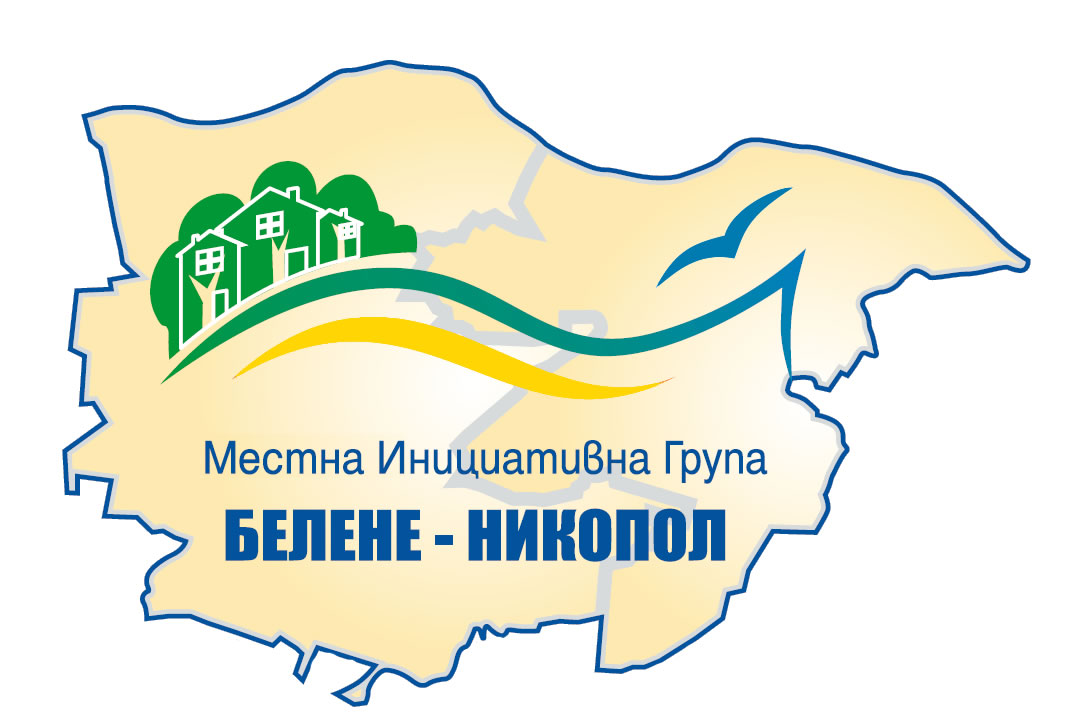 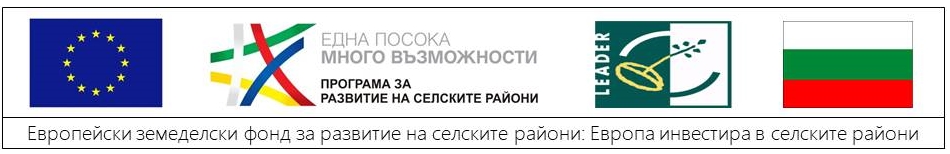 Утвърдил:…………………..Малинка ВасилеваПредседател на КУО на МИГ Белене-НикополУСЛОВИЯ ЗА КАНДИДАТСТВАНЕС ПРОЕКТНИ ПРЕДЛОЖЕНИЯ ЗА ПРЕДОСТАВЯНЕ НА БЕЗВЪЗМЕЗДНА ФИНАНСОВА ПОМОЩ ПОПОДМЯРКА 4.2 „ИНВЕСТИЦИИ В ПРЕРАБОТКА/МАРКЕТИНГ НА СЕЛСКОСТОПАНСКИ ПРОДУКТИ”ОТ МЯРКА 4 „ИНВЕСТИЦИИ В МАТЕРИАЛНИ АКТИВИ”НА  ПРОГРАМА ЗА РАЗВИТИЕ НА СЕЛСКИТЕ РАЙОНИ ЗА ПЕРИОДА 2014-2020 г.В ИЗПЪЛНЕНИЕ НА ПОДХОДА ВОДЕНО ОТ ОБЩНОСТИТЕ МЕСТНО РАЗВИТИЕПроцедура на подбор на проектни предложения № BG06RDNP001-19.565 „МИГ Белене – Никопол, мярка 4.2 „Инвестиции в преработка/маркетинг на селскостопански продукти“Наименование на програмата Наименование на приоритетната ос Наименование на процедурата Измерения по кодове Териториален обхват Цели на предоставяната безвъзмездна финансова помощ по процедурата и очаквани резултатиИндикаториОбщ  размер на безвъзмездната финансова помощ по процедурата Минимален и максимален размер на безвъзмездната финансова помощ за конкретен проект Процент на съфинансиранеДопустими кандидати11.1. Критерии за допустимост на кандидатите11.2. Критерии  за недопустимост на кандидатитеДопустими партньори Дейности, допустими за финансиране13.1. Допустими дейности  13.2. Условия за допустимост на дейностите 13.3. Недопустими дейности Категории разходи, допустими за финансиране14.1. Допустими разходи14.2. Условия за допустимост на разходите14.3. Недопустими разходиДопустими целеви групи Приложим режим на минимални/държавни помощиХоризонтални политики Минимален и максимален срок за изпълнение на проектаРед за оценяване на концепциите за проектни предложенияКритерии и методика за оценка на концепциите за проектни предложенияРед за оценяване на проектните предложения Критерии и методика за оценка на проектните предложенияНачин на подаване на проектните предложения Списък на документите, които се подават на етап кандидатстванеКраен срок за подаване на проектните предложенияАдрес  за подаване на проектните предложенияДопълнителна информация Приложения към Условията за кандидатстванеПрограма за развитие на селските райони  2014-2020 г. (ПРСР 2014-2020)НеприложимоПроцедура за подбор на проектни предложения № BG06RDNP001-19.565 „МИГ Белене – Никопол, мярка 4.2 „Инвестиции в преработка/маркетинг на селскостопански продукти“. Изпълнението на настоящата процедура се извършва, чрез подбор на проектни предложения в съответствие с чл. 25, ал. 1, т. 1 от ЗУСЕСИФ и включва два срока за подаване на проектни предложения.Измерение 1 – Област на интервенция:097 Инициативи, Водено от общностите местно развитиеИзмерение 2 – Форма на финансиране:01 Безвъзмездни средстваИзмерение 3 – Вид на територията:Не се прилагаИзмерение 4 – Териториални механизми за изпълнение06 Водено от общностите местно развитиеИзмерение 5 – Тематична цел12 Не се прилага Измерение 6 – Вторична тема по ЕСФ08 Не се прилагаИзмерение 7 – Икономическа дейностНе се прилагаПроцедурата се прилага на територията  на  действие на  СНЦ „МИГ Белене – Никопол“, която съвпада с административно-териториалните граници на общините Белене и Никопол.Цел:Инвестиционна подкрепа за подобряване цялостната дейност на преработвателните предприятия чрез внедряване на нови продукти, процеси и технологии и обновяване на наличните производствени материални и/или нематериални активи, водещи до изпълнение на следните специфични цели:1. по-добро използване на факторите за производство;2. въвеждане на нови продукти, процеси и технологии, включително къси вериги на доставка;3. подобряване на качеството и безопасността на храните и тяхната проследяемост;4. постигане на съответствие със стандартите на Европейския съюз (ЕС);5. подобряване опазването на околната среда.Подпомагането по процедурата е насочено към постигане на Приоритет 1 от Стратегията за ВОМР: „Повишаване на ефективността и производителността на малките и средни селски стопанства, чрез модернизация и разнообразяване към неземеделски дейности”, Специфична цел 1 – „Повишаване конкурентоспособността на селското стопанство, чрез преструктуриране и развитие на наличните материални мощности и насърчаване въвеждането на нови технологии в стопанствата“.Очаквани резултати: Реализираните проекти ще доведат до подобряване на цялостната дейност на преработвателните предприятия, чрез внедряване на нови продукти, процеси и технологии и обновяване на наличните производствени материални и/или нематериални активи, за подобряване на  сътрудничество между земеделските производители, преработватели и търговци и скъсяване пътя до пазара, повишаване на енергийната ефективност в рамките на предприятията и създаване на устойчива заетост.Проектните  предложения по настоящата процедура следва да допринасят за постигането на един или няколко от следните показатели по мярка 4.2 от СВОМР на МИГ Белене - Никопол:Бенефициентите трябва да впишат в проектните си предложения за подпомагане прогнозни стойности за всички индикатори, които техният конкретен проект си поставя за цел да постигне.Те трябва да посочат и източниците на информация, от които може да се провери степента на постигане на различните индикатори, които трябва да са официални и проверими. Общият размер на безвъзмездната финансова помощ (БФП) по процедурата за подбор  на проектни предложения № BG06RDNP001-19.565 „МИГ Белене – Никопол, мярка 4.2 „Инвестиции в преработка/маркетинг на селскостопански продукти“ е в размер на 251 107,00 лв.Общ размер на БФПФинансиране от ЕЗФРСРНационално съфинансиране251 107,00 лв.100 %(100 %)225 996,30 лв.90 %25 110,70 лв.10 %(25 %)Общи допустими разходи за проект:1. Минималният размер на общите допустими разходи за един проект е  левовата равностойност на 20 000,00  евро -  39 116, 00 лв.2. Максималният размер на общите допустими разходи за един проект е левовата равностойност на 50 000,00  евро - 97 790, 00 лв.3. Максималният размер на общите допустими разходи по мярката за един кандидат, подал проекти в рамките на изпълнение на стратегията за ВОМР не може да надвишава 150 000,00 евро – 293 370, 00 лв.Превалутирането по процедурата се извършва съгласно §2а от ДР на Наредба № 22 от 2015 г. – „левовата равностойност на 1 евро се определя по курс 1,9558 лева за 1 евро“.Безвъзмездна финансова помощ:1.Минимален размер на БФП      1.1. 40 % за кандидати големи предприятия – 15 646, 40 лв.     1.2. 50 % за кандидати микро, малки или средни предприятия – 19 558, 00 лв.2. Максимален размер на БФП 2.1. 40 % за кандидати големи предприятия – 39 116, 00 лв.2.2. 50 % за кандидати микро, малки или средни предприятия – 48 895, 00 лв.В минималния и максималния размер на БФП се включват планираните преки и непреки разходи в бюджета на всяко едно проектно предложение.      Финансовата помощ за одобрени проекти е в размер на 50 на сто от общия размер на допустимите за финансово подпомагане разходи за проекти, представени от микро, малки или средни предприятия, а за проекти, представени от големи предприятия, финансовата помощ е в размер на 40 на сто от общия размер на допустимите за финансово подпомагане разходи. Съфинансиране от бенефициента: Разликата между пълния размер на допустимите за финансово подпомагане разходи и размера на БФП се осигурява от кандидата. Участието на кандидата може да бъде само в парична форма.За БФП могат да кандидатстват лица, които, към датата на подаване на проектното предложение, са:1. Земеделски стопани;2. Признати групи или организации на производители или такива, одобрени за финансова помощ по мярка 9 "Учредяване на групи и организации на производители" от ПРСР 2014-2020 г.;3. Еднолични търговци и юридически лица, различни от кандидатите по т. 1 и 2, регистрирани по ТЗ или ЗК. Кандидатите трябва да отговарят на всички условия, посочени в подмярка 4.2 от ПРСР 2014 - 2020 г. и Наредба № 22/14.12.2015 г.Земеделските стопани по т. 1, към датата на подаване на проектното предложение, трябва да са регистрирани съгласно Наредба № 3 от 1999 г. за създаване и поддържане на регистър на земеделските стопани (ДВ, бр. 10 от 1999 г.), за което представят Регистрационна карта, издадена по реда на наредбата по § 4 от ЗПЗП и анкетни формуляри към нея.ВАЖНО:  Кандидатите по т. 1 и 2 трябва да са регистрирани като земеделски производители по ЗПЗП и СПО (стандартен производствен обем) на стопанството да бъде по-голям или равен на 2000 евро.Минималният СПО и се доказва с декларация по образец Приложение № 8 към Документи за попълване през текущата стопанска година към момента на кандидатстване и:     а) документ за собственост или ползване на земята или заповеди по чл. 37в, ал. 4, 10 и 12 от Закона за собствеността и ползването на земеделските земи, която участва при изчисляването на минималния СПО и / или     б) Опис на животните, заверен от официален ветеринарен лекар, не по-рано от 4 месеца преди датата на подаване на проектното предложение, когато в изчисляването на СПО участват животни.По отношение на обработваната от кандидата земя, която участва при изчисление на минималния СПО на земеделското стопанство, не трябва да са нарушени изискванията на разпоредбата на чл. 33б от Закона за подпомагане на земеделските производители.Документите удостоверяващи СПО не се представят от юридически лица, които не са земеделски стопани, а за признати групи/организации на производители се изискват от всички членове на групата/организацията, в случай че преработват собствена суровина.Кандидатите признати групи или организации на производители или такива, одобрени за финансова помощ по мярка 9. "Учредяване на групи и организации на производители" от ПРСР 2014 - 2020 г. прилагат Справка-декларация за обработваната земя/отглежданите животни от членовете на групата/организацията на производители, с които участват в групата/организацията по образец Приложение № 2 към Документи за попълване и Удостоверение и/или заповед за признаване на група/организация на производители.Допустими за кандидатстване са кандидати, за които не са на лице основания за отстраняване съгласно Заповед № РД09-359/27.04.2020г., изменена със Заповед № РД09-442/04.06.2020 г. (Приложение № 17 от документи за попълване към настоящите Условия за кандидатстване):ВАЖНО: Декларацията следва да бъде попълнена и подписана от всички лица с право да представляват кандидата (независимо от това дали го представляват заедно и/или поотделно, и/или по друг начин). В случай, че настъпят промени в декларираните обстоятелства, в рамките на 5 работни дни, кандидатът е длъжен да уведоми за настъпилите промени, чрез подадена актуална декларация, МИГ Белене - Никопол/ДФ „Земеделие“.Кандидатите прилагат и Декларация по смисъла на §1, от допълнителните разпоредби на Търговския закон по образец (Приложение № 4 от документи за попълване към настоящите Условия за кандидатстване) като декларират обстоятелствата, съгласно Заповед №09-647/03.07.2019 на Ръководителя на УО на ПРСР 2014-2020ВАЖНО: Декларацията следва да бъде попълнена и подписана от всички лица с право да представляват кандидата (независимо от това дали го представляват заедно и/или поотделно, и/или по друг начин). Не се предоставя финансова помощ на кандидати/ползватели на помощ, които са включени в Централната база данни на отстраняванията по чл.108 от Регламент (ЕС, Евратом) №966/2012.В случай, че настъпят промени в декларираните обстоятелства, в рамките на 5 работни дни, кандидатът е длъжен да уведоми за настъпилите промени чрез подадена актуална декларация МИГ Белене - Никопол/ДФ „Земеделие“.Освен гореизброените, кандидатът трябва да отговарят и на изискването:Да има седалище и адрес на управление и да осъществява дейностите по проекта на територията на действие на МИГ Белене-Никопол.Не е допустим кандидат/ получател на помощ и/или негов законен или упълномощен представител, и не може да участва в процедурата за подбор на проекти и да получи безвъзмездна финансова помощ, в случай че: 1. е осъден/а с влязла в сила присъда за престъпление по чл. 108а, чл. 159а - 159г, чл. 172, чл. 192а, чл. 194 - 217, чл. 219 - 252, чл. 253 - 260, чл. 301 - 307, чл. 321, 321а и чл. 352 - 353е от Наказателния кодекс;2. е осъден/а с влязла в сила присъда за престъпление, аналогично на тези по т. 1, в друга държава членка или трета страна;3. има задължения за данъци и задължителни осигурителни вноски по смисъла на чл. 162, ал. 2, т. 1 от Данъчно-осигурителния процесуален кодекс и лихвите по тях, към държавата или към общината по седалището на възложителя и на кандидата, или аналогични задължения, съгласно законодателството на държавата, в която кандидатът е установен, доказани с влязъл в сила акт на компетентен орган или размерът на неплатените дължими данъци или социалноосигурителни вноски е повече от 1 на сто от сумата на годишния общ оборот за последната приключена финансова година, но не повече от 50 000 лв.;4. е налице неравнопоставеност в случаите по чл. 44, ал. 5 от ЗОП;5. е установено с акт на компетентен орган, че:а) е представил/а документ с невярно съдържание, свързан с удостоверяване липсата на основания за отстраняване или изпълнението на критериите за допустимост и/или подбор/избор;б) не е предоставил/а изискваща се информация, свързана с удостоверяване липсата на основания за отстраняване или изпълнението на критериите за допустимост и/или подбор/избор;6. е установено с влязло в сила наказателно постановление или съдебно решение, нарушение на чл. 61, ал. 1, чл. 62, ал. 1 или 3, чл. 63, ал. 1 или 2, чл. 118, чл. 128, чл. 228, ал. 3, чл. 245 и чл. 301 – 305 от Кодекса на труда или чл. 13, ал. 1 от Закона за трудовата миграция и трудовата мобилност или аналогични задължения, установени с акт на компетентен орган, съгласно законодателството на държавата, в която кандидатът е установен;7. е налице конфликт на интереси по смисъла на Регламент (ЕС, Евратом) 2018/1046 на Европейския парламент и на Съвета от 18 юли 2018 година за финансовите правила, приложими за общия бюджет на Съюза, за изменение на регламенти (ЕС) № 1296/2013, (ЕС) № 1301/2013, (ЕС) № 1303/2013, (ЕС) № 1304/2013, (ЕС) № 1309/2013, (ЕС) № 1316/2013, (ЕС) № 223/2014 и (ЕС) № 283/2014 и на Решение № 541/2014/ЕС и за отмяна на Регламент (ЕС, Евратом) № 966/2012, който не може да бъде отстранен.8. е обявен в несъстоятелност или в производство по несъстоятелност, е в процедура по ликвидация, е сключил извънсъдебно споразумение с кредиторите си по смисъла на чл. 740 от Търговския закон, е преустановил дейността си, а в случай че кандидатът е чуждестранно лице – се намира в подобно положение, произтичащо от сходна процедура, съгласно законодателството на държавата, в която е установен; 9. е установено, че не е изпълнил/а разпореждане на Европейската комисия за възстановяване на предоставена неправомерна и несъвместима държавна помощ.10. е лице, което лично или в качеството си на собственик, управител или контролиращ друго лице предоставя или е предоставяло консултантски услуги на същата МИГ, свързани с разработването и прилагането на стратегия за ВОМР;11. е свързано лице по смисъла на § 1, от допълнителните разпоредби на Търговския закон с представляващ по закон и/или пълномощие, с член на управителния или контролен орган на местната инициативна група или с кмета на съответната община на територията на МИГ;12. е член на колективния управителен орган или на контролния орган на МИГ и е свързано лице с член на колективния управителен орган или на контролния орган на МИГ по смисъла на § 1 от допълнителните разпоредби на Търговския закон; 13. е свързано лице по смисъла на § 1 от допълнителните разпоредби на Търговския закон с член на колективния управителен орган или представляващ по закон и пълномощие член на колективния управителен орган на МИГ и/или на контролния орган на МИГ, или представляващ по закон и пълномощие член на контролния орган на МИГ.Липсата на обстоятелства по т. 1 – т. 10 се доказва с Декларация за липса на основания за отстраняване - Приложение № 17 от Условия за кандидатстване).Липсата на обстоятелства по т. 11 – т. 13 се доказва с Декларация за свързаност - Приложение № 4 от Условия за кандидатстване. (Декларацията се попълва от  собственик, представляващ по закон или пълномощие или управител на юридическо лице, всеки от съдружниците в търговски дружество, всеки член на настоятелството на читалище или всеки член на управителния съвет на юридическо лице с нестопанска цел).Съгласно чл. 18, ал. 4 и ал. 5 от Наредба № 22 от 14 декември 2015 г. за прилагане на подмярка 19.2. "Прилагане на операции в рамките на стратегии за Водено от общностите местно развитие" на мярка 19 "Водено от общностите местно развитие" (ВОМР) от Програмата за развитие на селските райони за периода 2014 - 2020 г. (ПРСР 2014 - 2020 г.), не е допустим кандидат/получател на помощ и/или негов законен или упълномощен представител, който не отговаря на условията, определени в член 12, ал. 3 и 10 на същата Наредба за проекти, финансирани от ЕЗФРС. Съгласно чл. 25, ал. 2 от Закона за управление на средствата от Европейските структурни и инвестиционни фондове (ЗУСЕСИФ), в процедура чрез подбор не могат да участват и БФП не се предоставя на лица, за които са налице обстоятелства за отстраняване от участие в процедура за възлагане на обществена поръчка съгласно чл. 54 от Зaкона за обществени поръчки (ЗОП) или които не са изпълнили разпореждане на Европейската комисия за възстановяване на предоставената им неправомерна и несъвместима държавна помощ. Кандидатите са длъжни да декларират (Приложение № 3 от Документи за попълване на УК), че не попадат в някоя от категориите, посочени в чл. 25, ал. 2 от ЗУСЕСИФ и чл.7 от Постановление № 162 на Министерския съвет от 2016 за определяне на детайлни правила за предоставяне на безвъзмездна финансова помощ по програмите, финансирани от Европейските структурни и инвестиционни фондове за периода 2014 – 2020 г. (ПМС № 162/2016 г.)Недопустими кандидати са и тези, които имат задължения по смисъла на чл. 162, ал. 2, т. 1 от Данъчно-осигурителния процесуален кодекс към държавата или към община за данъци и/или задължителни осигурителни вноски, или аналогични задължения, освен ако е допуснато разсрочване, отсрочване или обезпечение на задълженията или задължението е по акт, който не е влязъл в сила. В съответствие със Заповед № РД 09-647 от 03.07.2019 г., с която се допълва заповед № РД 09-513/28.06.2017 г. на ръководителя на УО на ПРСР 2014-2020 г., за утвърждаване на Указания за прием на проекти, подавани по стратегиите за Водено от общностите местно развитие по подмярка 19.2 „Прилагане на операции в рамките на стратегии за Водено от общностите местно развитие” на мярка 19 „Водено от общностите местно развитие” от Програмата за развитие на селските райони 2014-2020 г., кандидатите, които не са публично-правни организации прилагат Декларация по образец. Те следва да отговарят на условията, посочени в т. 1, т. 2 и т. 3 от Декларацията, утвърдена като приложение по т. 1, буква ”б” от Заповед № РД 09-647 от 03.07.2019 г. на Ръководителя на УО на ПРСР 2014-2020 г. (Приложение № 4 от Документи за попълване). Неприложимо Подкрепата ще бъде насочена към:1. Внедряване на нови и/или модернизиране на наличните мощности и подобряване на използването им, и/или 2. Внедряване на нови продукти, процеси и технологии, и/или 3. Намаляване на себестойността на произвежданата продукция, и/или 4. Постигане на съответствие с нововъведени стандарти на ЕС, и/или 5. Подобряване на сътрудничеството с производителите на суровини, и/или6. Опазване на околната среда, включително намаляване на вредните емисии и отпадъци, и/или 7. Подобряване на енергийната ефективност в предприятията, и/или8. Подобряване на безопасността и хигиенните условия на производство и труд, и/или 9. Подобряване на качеството и безопасността на храните и тяхната проследяемост, и/или 10. Подобряване на възможностите за производство на биологични храни чрез преработка на първични земеделски биологични продукти.Финансова помощ се предоставя за извършване на инвестиции в следните избрани производствени сектори, свързани с преработката/маркетинга на селскостопански продукти:1. мляко и млечни продукти, включително яйца от птици, с изключение на производство, преработка и/илимаркетинг на продукти, наподобяващи/заместващи мляко и млечни продукти;2. месо и месни продукти;3. плодове и зеленчуци, включително гъби;4. пчелен мед и пчелни продукти с изключение на производство, преработка и/или маркетинг на продукти,наподобяващи/заместващи пчелен мед и пчелни продукти;5. зърнени, мелничарски и нишестени продукти с изключение на производство, преработка и/или маркетингна хляб и тестени изделия;6. растителни и животински масла и мазнини с изключение на производство, преработка и/или маркетинг намаслиново масло;7. технически и медицински култури, включително маслодайна роза, билки и памук, с изключение напроизводство, преработка и/или маркетинг на тютюн и тютюневи изделия, захар и сладкарски изделия;8. готови храни за селскостопански животни (фуражи);9. гроздова мъст, вино и оцет.Финансова помощ се предоставя за извършване на инвестиции и за производство на енергия чрез преработка на първична и вторична биомаса от растителни и животински продукти с изключение на биомаса от рибни продукти, при условие, че енергията ще се използва за собствено потребление, свързано с дейностите, попадащи в някои от изброените сектори , свързани с преработката/маркетинга на селскостопански продукти и при спазване на следните изисквания :  Финансова помощ се предоставя за инвестиции за производство на енергия от възобновяеми енергийни източници.Инвестиции по ал. 1, включително проекти с инвестиции за производство на електрическа и/или топлинна енергия или енергия за охлаждане и/или производство на биогорива и течни горива от биомаса, се подпомагат, ако са за собствено потребление и същите не надхвърлят необходимото количество енергия за покриване нуждите на предприятието. Капацитетът на инсталациите не трябва да надвишава мощност от 1 мегават.При комбинирано топло- и електропроизводство капацитетът на инсталацията трябва да съответства на необходимата за дейностите на предприятието полезна топлоенергия.При производство на електроенергия от биомаса инсталациите трябва да произвеждат най-малко 10 на стотоплинна енергия.Проекти с инвестиции за производство на биогорива и течните горива от биомаса се подпомагат при условие, че отговарят на критериите за устойчивост, определени в чл. 37 – 40 от Закона за енергията от възобновяеми източници.Използваните за производство на биоенергия, включително биогорива, суровини от зърнени и други богати на скорбяла култури, захарни и маслодайни култури и суровини, които се използват за фуражи, не трябва да надхвърлят 20 на сто от общия обем суровини, използвани за това производство.
Продуктите от допустимите за финансова помощ сектори, за чиято преработка и/или маркетинг се кандидатства, трябва да са описани в Приложение № 1 по чл. 38 от ДФЕС, наричано по-нататък "Приложение № 1 от ДФЕС", посочени в Приложение № 27 от „Документи за информация“ към  УК.Съответствието на проектите със секторите се определя въз основа на селскостопанските продукти, за чиято преработка и/или маркетинг се кандидатства, както и получените крайни продукти.1. Допустими за подпомагане са дейности, които ще се изпълняват на територията на общините Белене и/или Никопол;2. Финансова помощ не се предоставя за проекти, включващи инвестиции, които не отговарят на разпоредбите на Закона за опазване на околната среда, Закона за биологичното разнообразие или/и Закона за водите. За доказване на съответствието на проектното предложение с екологичното законодателство задължително се прилага/т решение за преценяване на необходимостта от извършване на оценка на въздействието върху околната среда/решение по оценка на въздействие върху околната среда/решение за преценяване на необходимостта от извършване на екологична оценка/ становище по екологична оценка/решение за преценка на вероятната степен на значително отрицателно въздействие/решение по оценка за съвместимостта/писмо/разрешително от компетентния орган по околна среда (РИОСВ/МОСВ/БД), издадени по реда на Закона за опазване на околната среда (ЗООС) и/или Закона за водите (когато издаването на документа се изисква по ЗООС и/или по Закона за водите);3. Проектите, представени от признати групи или организации на производители или такива, одобрени за финансова помощ по мярка 9 "Учредяване на групи и организации на производители" от ПРСР 2014-2020, трябва да са пряко свързани с основната земеделска дейност на всеки член и с основната земеделска дейност за групата или организацията;4. Финансова помощ не се предоставя, ако за същите инвестиционни разходи кандидатът е получил публична финансова помощ от държавния бюджет или от бюджета на ЕС;5. За да подлежат на подпомагане кандидатите представят бизнес план по образец съгласно Приложение № 5 към условията за кандидатстване, който съдържа подробно описание на планираните инвестиции и дейности за 5 годишен период, а в случаите на инвестиции за извършване на строително-монтажни работи – за 10 годишен период;6. Бизнес планът трябва да доказва икономическата жизнеспособност на проекта и стопанството или предприятието за период от 5 години, а в случаите на проекти, включващи инвестиции в строително-монтажни работи - за период от 10 години;7. Бизнес планът трябва да показва подобряване на дейността на кандидата, както и постигането на показателите от бизнес плана;8. Бизнес планът, представен от група/организация на производители, трябва да доказва, че инвестициите и дейностите са от полза на цялата група/организация на производители;9. Бизнес планът трябва да води до постигане на една или повече от целите на мярката и да e в съответствие с принципите на добро финансово управление, публичност и прозрачност;10. Кандидатът да докаже наличието на най-малко 50% осигурена суровинна база по видове основни земеделски суровини, съгласно производствената програма за първата прогнозна година от изпълнение на бизнес плана. При производство на биоенергия кандидатът трябва да докаже наличието на суровинна база за периода на изпълнение на бизнес плана. Доказва се с представяне на предварителни или окончателни договори с описани вид, количества и цени на основните суровини (важи в случаите, когато не се предвижда преработка на собствена земеделска продукция) и/или декларация от кандидата /Приложение № 10 от Условията за кандидатстване / с описани вид и количества на основните суровини (важи в случаите, когато се предвижда преработка на собствена земеделска продукция). 11. В случай на осигуряване на суровинна база от кланични пунктове, суровината трябва да е придружена от доказателство за произход от регистрирани земеделски стопани;12.	Кандидатът трябва да представи доказателства за осигурена реализация на най-малко 50 на сто от продуктите на преработвателното предприятие съгласно производствената му програма за първата прогнозна година от бизнес плана след изплащане на финансовата помощ. Кандидати с инвестиции за производство на гранулирани фуражи трябва да докажат осигурена реализация на 100 на сто от готовата продукция за целия период на бизнес плана. Доказва се с представяне на предварителни или окончателни договори с описани вид, количества и цени на готовата продукция като доказателство, че е осигурена реализацията на най-малко 50% от продуктите на преработвателното предприятие съгласно производствената му програма за първата прогнозна година от бизнес плана след изплащане на финансовата помощ, като в случаите на производство на гранулиран фураж договорите следва да доказват осигурена реализация на 100% от произведения гранулиран фураж съгласно предвижданията на производствената програма за целия период на изпълнение на бизнес плана;13.	Планираният размер на преработената и произведена от кандидата продукция покрива най-малко 50 на сто от капацитета на подпомаганите активи, за които се предоставя финансова помощ в съответствие с технологичния проект;14. Проектите трябва да се изпълняват върху имот – собственост на кандидата, а когато имотът не е собственост на кандидата, към проектите се прилагат документи за учредено право на строеж върху имота за срок не по-малко от 6 години, считано от датата на подаване на проектното предложение - в случай на кандидатстване за разходи за строително-монтажни работи за изграждане на нов строеж, надстрояване и/или пристрояване на съществуващ строеж за които се изисква разрешение за строеж съгласно Закона за устройство на територията (ЗУТ). Представя се приложим документ;15. Проектите да се изпълняват върху имот – собственост на кандидата, а когато имотът не е собственост на кандидата, към проектите се прилага документ за ползване на имота за срок не по-малко от 6 години, считано от датата на подаване на проектното предложение, вписан в районната служба по вписванията – в случай на кандидатстване за разходи за:а) закупуване и/или инсталиране на нови машини, оборудване и съоръжения, необходими за подобряване на производството;б) обновяване на сгради и/или помещения, за които не се изисква издаване на разрешение за строеж съгласно ЗУТ;в) закупуване на специализирани транспортни средства, обслужващи производствената дейност на кандидата;16. Изискването по т. 15 не се отнася за мобилни преработвателни съоръжения, които:а) не са трайно прикрепени към земята, сградите или помещенията;б) поради своето естество или предназначение не се използват в затворени помещения;17. Към проектите, включващи разходи за строително-монтажни работи, се прилагат:а) архитектурно заснемане на обекта/съоръжението и/или архитектурен план на сградата, съоръжението, обекта, който ще се изгражда, ремонтира или обновява, когато за предвидените строително-монтажни работи не се изисква одобрен инвестиционен проект съгласно Закона за устройство на територията;б) одобрен инвестиционен проект, изработен във фаза "Технически проект" или "Работен проект (работни чертежи и детайли)" в съответствие с изискванията на Закона за устройство на територията и Наредба № 4 от 2001 г. за обхвата и съдържанието на инвестиционните проекти (обн., ДВ, бр. 51 от 2001 г.);в) подробни количествени сметки за предвидените строително-монтажни работи, заверени от правоспособно лице;г) разрешение за строеж, когато издаването му се изисква съгласно ЗУТ;д) становище на главния архитект, че строежът не се нуждае от издаване на разрешение за строеж, когато издаването му не се изисква съгласно ЗУТ;18. Проектите, които включват разходи за преместваеми обекти, се придружават с разрешение за поставяне, издадено в съответствие със ЗУТ. Разрешение за поставяне се изисква и в случаи на представени проектни предложения за мобилни преработвателни съоръжения за преработка на продукти от Приложение № I от ДФЕС в продукти извън Приложение № I към същия договор, от което да е видно, че съоръжението ще бъде разположено на територията за прилагане на Стратегията на МИГ Белене-Никопол;19. За проектите, включващи само заявени за подпомагане разходи за закупуване и/или инсталиране на нови машини, оборудване и съоръжения, необходими за подобряване на производството, за които съгласно технологичен проект се изисква поставяне в затворени помещения, кандидатът също предоставя документ за собственост или документ, доказващ правно основание за ползване за не по-малко от 6 години от датата на подаване на проектното предложение, на сградите или помещенията, където новите машини, оборудване и съоръжения ще бъдат поставени или монтирани;20. Когато инвестицията по проекта е за закупуване и/или инсталиране на нови машини, оборудване и съоръжения, които са част от технологичен процес, се представя Технологичен проект ведно със схема и описание на технологичния процес, изготвен и заверен от правоспособно лице;21. Дейностите и инвестициите по проекта, за които се изисква лицензиране, разрешение и/или регистрация за извършване на дейността/инвестицията съгласно българското законодателство, се подпомагат само ако са представени съответните лицензи, разрешения и/или документ, удостоверяващ регистрацията;22. В случай на производство и/или маркетинг на хранителни стоки/фуражи, кандидатът предоставя документ, удостоверяващ, че предприятието отговаря на изискванията за хигиена на храните/фуражите и тяхната безопасност, издаден от Българската агенция по безопасност на храните;23. За проекти, включващи инвестиции за производство на енергия от възобновяеми енергийни източници, кандидатът представя Одобрен технически/технологичен проект, придружен от предпроектно проучване, изготвен и съгласуван от правоспособно лице;24. Финансова помощ за инвестиции за производство на енергия от възобновяеми енергийни източници се предоставя при спазване на условията от т. 25 до 32;25. Инвестиции по т. 24, включително проекти с инвестиции за производство на електрическа и/или топлинна енергия или енергия за охлаждане и/или производство на биогорива и течни горива от биомаса, се подпомагат, ако са за собствено потребление и същите не надхвърлят необходимото количество енергия за покриване нуждите на предприятието. Капацитетът на инсталациите не трябва да надвишава мощност от 1 мегават;26. При комбинирано топло- и електропроизводство капацитетът на инсталацията трябва да съответства на необходимата за дейностите на предприятието полезна топлоенергия;27. При производство на електроенергия от биомаса инсталациите трябва да произвеждат най-малко 10 на сто топлинна енергия;28. Проекти с инвестиции за производство на биогорива и течни горива от биомаса се подпомагат при условие, че отговарят на критериите за устойчивост, определени в чл. 37 – 40 от Закона за енергията от възобновяеми източници;29. Използваните за производство на биоенергия, включително биогорива, суровини от зърнени и други богати на скорбяла култури, захарни и маслодайни култури и суровини, които се използват за фуражи, не трябва да надхвърлят 20 на сто от общия обем суровини, използвани за това производство;30. Условието по т. 29 не се прилага за отпадъчни продукти от култури, които не се използват за фуражи;31. Към проектното предложение се прилага Анализ, удостоверяващ изпълнението на условията по т. 25-30, изготвен и съгласуван от правоспособно лице с компетентност в съответната област;32. При производство на биоенергия кандидатът трябва да докаже, че са осигурени 100 на сто от необходимите суровини за производството на биоенергия за собствени нужди на преработвателното предприятие за целия период на изпълнение на бизнес плана.1.  Финансова помощ не се предоставя за проекти, включващи инвестиции, които не отговарят на Европейското и национално законодателство. 2. Дейностите по проекта, чието изпълнение няма да доведе до използване на обекта на инвестицията по предназначение и/или въвеждане на обекта на инвестицията в експлоатация в случаите, когато това е задължително съгласно ЗУТ и подзаконовите актове за неговото прилагане; 3. Дейности, разходите за които са включени в оперативните програми на кандидати – организации на производители на плодове и зеленчуци съгласно Наредба № 11 от 2007 г. за условията и реда за признаване на организации на производители на плодове и зеленчуци и на техните асоциации и за условията и реда за одобряване и изменение на одобрените оперативни програми (ДВ, бр. 42 от 2007 г.); 4. Допустими за подпомагане по чл. 1 от Наредба № 2 от 2014 г. за условията и реда за предоставяне на финансова помощ по Националната програма за подпомагане на лозаро-винарския сектор за периода 2014 – 2018 г. (ДВ, бр. 34 от 2014 г.) и  Наредба № 6 от 26.10.2018 г. за условията и реда за предоставяне на финансова помощ по Национална програма за подпомагане на лозаро-винарския сектор за периода 2019 – 2023 г.  за производството на лозаро-винарски продукти по приложение № 1 от Закона за виното и спиртните напитки;5. Дейности, свързани с производството и съхранението на маслиново масло и трапезни маслини; 6. Дейности, подпомагани по чл. 6 от Регламент (ЕО) № 1952/2005 на Съвета от 23.11.2005 г. относно общата организация на пазара на хмел и за отмяна на регламенти (ЕИО) № 1696/71, (ЕИО) № 1037/72, (ЕИО) № 879/73 и (ЕИО) 1981/82 (OB L 314, 30.11.2005 г.); 7. Дейности, свързани с преработка и/или маркетинг на риба и рибни продукти;8.  Не се подпомага, като самостоятелен проект или дейност:а) само събарянето на стари сгради или производствени съоръжения;б) само инвестициите в нематериални активи;в) единствено маркетинг на продукт/продукти, с изключение на случаите, когато продуктът е за пазар на производители и/или когато тези продукти са получени в резултат на преработка на селскостопански продукти, извършена от кандидата.9. Проекти за колективни инвестиции по настоящата процедура чрез подбор са допустими за подпомагане единствено ако са представени от признати групи/организации на производители.10. В рамките на настоящата процедура чрез подбор не са допустими за подпомагане интегрирани проекти.Изграждане, придобиване и модернизиране на сгради и други недвижими активи, свързани с производството и/или маркетинга, включително такива, използвани за опазване компонентите на околната среда;Закупуване, включително чрез финансов лизинг, и/или инсталиране на нови машини, съоръжения и оборудване, необходими за подобряване на производствения процес по преработка и маркетинга, в т.ч. за:а) преработка, пакетиране, включително охлаждане, замразяване, сушене, съхраняване и др. на суровините или продукцията;б) производство на нови продукти, въвеждане на нови технологии и процеси;в) опазване компонентите на околната среда;г) производство на енергия от възобновяеми енергийни източници за собствените нужди на предприятието, включително чрез преработка на растителна и животинска първична и вторична биомаса;д) подобряване на енергийната ефективност и за подобряване и контрол на качеството и безопасността на суровините и хранитеЗакупуване на земя до размера на данъчната й оценка, необходима за изпълнение на проекта във връзка с изграждане и/или модернизиране на сгради, помещения и други недвижими материални активи, предназначени за производствени дейности;Закупуване на сгради до размера на данъчната им оценка, помещения и други недвижими имоти, необходими за изпълнение на проекта, предназначени за производствени дейности на територията на МИГ Белене-Никопол;Закупуване, включително чрез финансов лизинг, на специализирани транспортни средства, включително хладилни такива, за превоз на суровините или готовата продукция, използвани и произвеждани от предприятието;Изграждане/модернизиране, включително оборудване на лаборатории, които са собственост на кандидата, разположени са на територията на предприятието и са пряко свързани с нуждите на производствения процес, включително чрез финансов лизинг;Материални инвестиции за постигане на съответствие с новоприети стандарти на Общността, включително чрез финансов лизинг;Разходи за достигане на съответствие с международно признати стандарти за системи за управление, разходи за въвеждане на добри производствени практики, системи за управление на качеството и подготовка за сертификация в предприятията само когато тези разходи са част от общ проект на кандидата;Закупуване на софтуер, включително чрез финансов лизинг;За ноу-хау, придобиване на патентни права и лицензи, за регистрация на търговски марки и процеси, необходими за изготвяне и изпълнение на проекта;Разходи, свързани с проекта, в т.ч. разходи за предпроектни проучвания, такси, хонорари за архитекти, инженери и консултанти, консултации за икономическа устойчивост на проекти, извършени както в процеса на подготовка на проекта преди подаване на заявлението за подпомагане, така и по време на неговото изпълнение, които не могат да надхвърлят 12 на сто от общия размер на допустимите разходи по проект, включени в т. 1 - 10. Разходите за попълване бизнес план, извършване на предпроектни проучвания и окомплектоване на пакета от документи и консултантски услуги, свързани с изпълнението, и отчитане на дейностите по проекта до изплащане на помощта не следва да надхвърлят 5 на сто от общия размер на допустимите разходи по проект, включени в т. 1 - 10.1. Финансова помощ по реда на тази процедура се предоставя в рамките на наличните средства по мярка 4.2 от СВОМР на МИГ Белене – Никопол, под формата на възстановяване на действително направени и платени допустими разходи. 2. Разходите по т. 11 , от раздел 14.1 са допустими, ако са извършени не по-рано от 1 януари 2014 г., независимо дали всички свързани с тях плащания са направени. 3. Разходите за закупуване на земя, сгради и други недвижими имоти, свързани с дейностите по проекта по т. 3 и 4 от Раздел 14.1 „Допустими разходи“ не могат да надхвърлят 10 на сто от общия размер на допустимите разходи по т. 1 и 2 и т. 5 – 10 от Раздел 14.1 „Допустими разходи“.4. Разходите за закупуване на земя, сгради и други недвижими имоти – недвижима собственост, свързани с дейностите по проекта, са допустими за финансиране до размера на данъчната им оценка, валидна към датата на подаване на проектното предложение. В случай че към датата на придобиването данъчната оценка е с по-ниска стойност, допустими за финансиране са разходи до този размер. В случай че проекта включва такива разходи, кандидата представя Удостоверение за данъчна оценка, издадено в рамките на месеца, предхождащ датата на подаване на проектното предложение.5. Дейностите и разходите по проекта, с изключение на разходите по т. 11 от Раздел 14.1 „Допустими разходи“, са допустими, ако са извършени след подаване на проектното предложение.6. Закупуването чрез финансов лизинг на активите е допустимо, при условие че бенефициентът на помощта стане собственик на съответния актив не по-късно от датата на подаване на заявката за окончателно плащане за същия актив.7. МИГ извършва оценка на основателността на предложените за финансиране разходи по т. 1 до 11 от Раздел 14.1. „Допустими разходи”. При определяне основателността на разходите Комисията за подбор на проектни предложения (КППП), назначена от МИГ, ще одобрява стойността на разхода, както следва: 7.1. В случай, че разходът, за който се кандидатства с проектното предложение, е включен в списък с референтни разходи (публикуван на интернет страницата на ДФ „Земеделие”, Приложение № 22 от УК) кандидатът попълва посочения код на референтния разход в Таблицата за допустими инвестиции и дейности (Приложение № 1 към Условията за кандидатстване/Документи за попълване) и представя една независима оферта,  която съдържа наименованието на оферента, срока на валидност на офертата, датата на издаване на офертата, подпис и печат на оферента, подробна техническа спецификация на активите/услугите, цена в левове или евро с посочен данък върху добавената стойност (ДДС). 7.2. В случай, че разходът, за който се кандидатства не е включен в списък с референтни разходи на ДФ „Земеделие”, то кандидатът следва да извърши пазарно проучване за гарантиране на пазарна цена на съответния актив/ услуга/ строителство чрез осигуряването на най-малко три съпоставими независими индикативни оферти в оригинал. Индикативните оферти се набират по изпратено запитване за индикативна оферта – съгласно Приложение № 9 към Условията за кандидатстване/Документи за попълване. Минимално съдържание на офертите е: наименование на оферента, срок на валидност на офертата, дата на издаване на офертата, подпис и печат на оферента, техническо предложение, с вкл. подробна техническа спецификация на активите/услугите, ценово предложение в левове с посочен ДДС. Оферентите, когато са местни лица, трябва да са вписани в Търговския регистър към Агенцията по вписванията, а оферентите – чуждестранни лица, следва да представят документ за правосубектност съгласно националното им законодателство. Изискването за вписване в Търговския регистър към Агенцията по вписванията не се прилага физически лица, предоставящи услуги по т.11 от раздел 14.1. „Допустими разходи“. Оферентите на строително-монтажни работи, местни и чуждестранни лица, трябва да бъдат вписани в Централен професионален регистър на строителя съгласно Закона за Камарата на строителите и да могат да извършват строежи и/или отделни видове строителни и монтажни работи от съответната категория съгласно изискванията на чл. 3, ал. 2 от Закона за Камарата на строителите. В случай, че разходът, за който се кандидатства не е включен в списък с референтни  разходи на ДФ „Земеделие”, но възлагането на услугата на друго лице е невъзможно поради наличие на авторски или други права на интелектуална собственост, следва да се представи оферта за извършване на услугата от лицето, притежаващо съответните права. За разходите по т. 11 от Раздел 14.1. „Допустими разходи”, вкл. за разходи за предпроектни проучвания, такси, възнаграждения на архитекти, инженери и консултантски услуги, извършени след 1 януари 2014 г. и преди датата на подаване на проектното предложение, кандидатите представят фактури, придружени с платежни нареждания, ведно с банкови извлечения. Кандидатъ,т при получаване на индикативните оферти, следва да извърши сравняване на предложенията и да сключи договор (предварителен/окончателен) с избрания доставчик. Изборът на изпълнител се протоколира с решение. В този случай кандидатът може да избере икономически най-изгодна оферта на основание на един от следните критерии за възлагане на поръчката за доставка: а) най-ниска предложена цена, б) ниво на разходите, като се отчита разходната ефективност, включително разходите за целия жизнен цикъл, в) оптимално съотношение качество/цена, което се оценява въз основа на цената или нивото на разходите, както и на показатели, включващи качествени, екологични и/или социални аспекти, свързани с предмета на поръчката. Договорът се сключва за услуги/работи/доставки за всеки обект на инвестицията/предмет на дейността с детайлно описание на техническите характеристики, включително с посочени марка, модел, цена в левове или евро, срок, количество и начин на доставка ведно с подробна количествено-стойностна сметка, която да е на хартиен и електронен носител. В договорите се описва ДДС. Недопустими са разходите за:1.	Закупуване на оборудване, машини и съоръжения втора употреба;2.	Данък върху добавена стойност (ДДС), с изключение на невъзстановим ДДС, когато е поет действително и окончателно от кандидати, различни от лицата, освободени от данък съгласно чл. 3, ал. 5 от Закона за данък върху добавената стойност;3.	Лизинг, с изключение на финансов лизинг  при условие, че ползвателят на помощта стане собственик на съответният актив не по-късно от датата на подаване на заявката за междинно или окончателно плащане на същия актив; 4.	Оперативни разходи, вкл. разходи за поддръжка, наеми, застраховка;5.	Банкови такси, разходи за гаранции, изплащане и рефинансиране на лихви;6.	Принос в натура;7.	Изследвания за разработване на нови продукти, процеси и технологии;8.	Търговия на дребно;9.	Сертификация по НАССР (Анализ на опасностите и контрол на критичните точки) и по други международно признати стандарти;10.	Закупуване на нови машини и оборудване, вкл. компютърен софтуер, над пазарната им стойност;11.	Плащания в брой;12.	Лихви и комисиони, печалба на лизинговата компания, разходи по лихви за рефинансиране, оперативни и застрахователни разходи по лизинговия договор, в случаите на финансов лизинг;13.	Инвестиции, за които са установени изкуствено създадени условия за получаване на помощта, с цел осъществяване на предимство в противоречие с целите на мярката;14.	Инвестиции, които представляват обикновена подмяна.Неприложимо МИГ Белене – Никопол, осъществява контрол върху предоставянето на държавни помощи съгласно разработените от УО на ПРСР „Указания за приложимия режим на държавни помощи по мерки, финансирани от Програмата за развитие на селските райони 2014 - 2020 г. в стратегиите за Водено от общностите местно развитие и условия, произтичащи от него“. Финансова помощ за преработка на продукти от приложение № І от ДФЕС в продукти извън приложение № І от ДФЕС или памук се предоставя в съответствие с изискванията на Регламент (ЕС) № 702/2014. Съгласно чл. 81 от Регламент 1305/2013 г., чл. 107, 108 и 109 от ДФЕС не се прилагат по отношение на плащания, предоставени по ПРСР в рамките на обхвата на чл. 42 от ДФЕС. Подпомагането по процедурата се предоставя съгласно чл. 44  от Регламент (ЕС) № 702/2014.В чл. 107 от Договора за функционирането на Европейския съюз съществува обща забрана за предоставянето на държавни помощи.Съгласно т. 7 от § 1 от Допълнителните разпоредби на Закона за държавните помощи -държавната помощ е всяка помощ, попадаща в обхвата на чл. 107, параграф 1 от Договора за функционирането на Европейския съюз, предоставена от държавата или от общината, или за сметка на държавни или общински ресурси, пряко или чрез други лица, под каквато и да е форма, която нарушава или застрашава да наруши свободната конкуренция чрез поставяне в по-благоприятно положение на определени предприятия, производството или търговията на определени стоки или предоставянето на определени услуги, доколкото се засяга търговията между държавите – членки на Европейския съюз.Предприятие по смисъла на чл. 107 от Договора за функционирането на Европейския съюз е всяка структура, ангажирана със стопанска дейност, независимо от правния ѝ статут и начина ѝ на финансиране.Оценителната комисия извършва проверка за спазване на условието на чл. 8 от Регламент (ЕС) № 702/2014. Помощта по настоящите Насоки ще се предоставя съгласно националните и европейски правила в сферата на Държавните помощи, съобразно които Европейската комисия се произнася по съвместимостта на планираната държавна помощ, като до приемане на решението администраторът на помощ не я привежда в действие, респективно не може да се пристъпи към подписване на административен договор.Кандидатите за финансова помощ в този случай представят декларация за размера на получените държавни помощи по образец съгласно Приложение № 6 към Условия за кандидатстване.Проверката за натрупването на държавни помощи се извършва от ДФЗ на етап сключването на договор с бенефициента.Подходът ВОМР се прилага при спазване на хоризонталните принципи на политиката за изпълнение на ЕСИФ. По настоящата процедура следва да е налице съответствие на проектните предложения с поне един от следните принципи на хоризонталните политики на ЕС: 1.  Равенство  между половете и липса на дискриминация.Прилагането на Принципа на равенство и отсъствие на дискриминация е базата, върху която се  основават всички приоритети и дейности по Местната стратегия - насърчаване на равните възможности за всички, включително възможностите за достъп за хора с увреждания чрез интегрирането на принципа на недискриминация. ЕС насърчава равнопоставеността както между мъжете и жените, така и между представителите на различните малцинствени групи и се стреми да отстрани всички дейности, водещи до неравнопоставеност. В този контекст, настоящата процедура е отворена за всички кандидати, които отговарят на изискванията, посочени в Условията за кандидатстване, независимо от техния пол, етническа принадлежност или вид увреждане.2. Устойчиво развитие – Защита на околната среда – подкрепа за проекти,  чиято цел и дейност е с позитивен принос към околната среда, повишаване на ресурсната ефективност и смекчаване на последиците от изменение на климата и приспособяване към тях. 3. Насърчаване на заетостта и конкурентоспособността – с инструментите на ПРСР ще се даде тласък в развитието на икономиката и земеделието на територията, повишаване на конкурентоспособността и разкриването на нови работни места.1. Одобреният проект се изпълнява в срок до 24 месеца от датата на подписването на административния договор за предоставяне на безвъзмездна финансова помощ Крайният срок за изпълнението на дейностите по проектите към СВОМР на МИГ Белене-Никопол, финансирани от ЕЗФРСР, е не по-късно от 30 юни 2025 г.НеприложимоНеприложимоПодборът на проектни предложения, финансирани от ЕЗФРСР към Стратегията за ВОМР на МИГ Белене-Никопол, се извършва по условията и реда на раздел I „Подбор на проекти към стратегия за ВОМР" от Глава пета на ПМС № 161/2016 г.Подаването на проектни предложения, както и процесът по оценка от МИГ се провежда в ИСУН. Редът за оценка на проектните предложения по процедурата съвпада с минималните изисквания по чл. 41, ал. 2 от ПМС № 161 и е утвърден от Председателят на УС на МИГ.Проектни предложения се подават в срока, посочен в поканата.МИГ Белене-Никопол провежда недискриминационни и прозрачни процедури за подбор на проекти към Стратегията за ВОМР, като редът за оценка на проектни предложения гарантира:1.	избягване на конфликт на интереси при избора на проекти;2.	че поне 50 на сто от гласовете при решения за подбор са дадени от членове, които не са представители на публичния сектор;3.	че резултатите от подбора се документират.Подбор на проектни предложения се извършва от комисия, назначена от МИГ със заповед на Председателя на УС в срок дo 3 дни от изтичане на крайния срок за подаване на проектни предложения по процедурата. В заповедта се определят и правата за достъп в ИСУН 2020 за всеки член на комисията.Комисията за подбор на проектни предложения (КППП) е съставена от: председател и секретар без право на глас, нечетен брой членове - най-малко 3, с право на глас и резервни членове. Членовете на комисията могат да бъдат служители на МИГ, членовете на общото събрание на МИГ и външни експерти-оценители.Външните експерти-оценители се избират при спазване на разпоредбите на чл. 13 от ПМС № 162 от 2016 г.В работата на комисията могат да участват и помощник-оценители и наблюдатели. Наблюдателите са по предложение на УО и/или представители на Държавен фонд „Земеделие“.Помощник-оценителите са служители на МИГ или външни експерти-оценители, които подпомагат дейността по оценка и чиято дейност се ограничава до етапите на оценка, определени в заповедта за назначаване на КППП.Председателят, секретарят и членовете на комисията, както и наблюдателите и помощник- оценители трябва да притежават необходимата квалификация и професионална компетентност за изпълнение на задачите, възложени им със заповедта за назначаване. Те са длъжни да изпълняват задълженията си добросъвестно, обективно и безпристрастно, както и да пазят в тайна обстоятелствата, които са узнали във връзка със своята работа в комисията. Те не могат:1.	да са в конфликт на интереси по смисъла на чл. 57, параграф 2 от Регламент (ЕС, ЕВРАТОМ) № 966/2012 на Европейския парламент и на Съвета от 25 октомври 2015 г. относно финансовите правила, приложими за общия бюджет на ЕС и за отмяна на Регламент (ЕО, ЕВРАТОМ) № 1605/2002 на Съвета (ОВ, L 298/1 от 26 октомври 2012 г.) с някой от кандидатите в процедурата за предоставяне на безвъзмездна помощ;2.	да имат интерес по смисъла на Закона за предотвратяване и установяване на конфликт на интереси (ЗПУКИ) от предоставянето на БФП по конкретната процедура;3.	да са свързани лица по смисъла на § 1, т. 1 от допълнителните разпоредби на ЗПУКИ с кандидат в процедурата;4.	да са лица, които се намират помежду си в йерархична зависимост.Членовете на КППП подписват декларации за липса на обстоятелства по т. 1-4 и за безпристрастност и опазване на тайна на обстоятелства, станали им известни във връзка с участието в КППП.В хода на оценителния процес, по аналогия, се спазват и ал. 4-9 на чл.16 от ПМС № 162/2016. УС на МИГ делегира на КППП правомощия по оценка на проектните предложения, които да се финансират по Стратегията за ВОМР. За всяка сесия за избор на проекти УС назначава отделна комисия за избор на проектните предложения.Членове на комисиите за избор на проекти към МИГ се избират измежду членовете на Общото събрание на МИГ и експертите от списъка от външни експерти, формиран в резултат на конкурсен избор, с което се осигурява обективност, публичност и прозрачност на избора. Комисията извършва оценка на всички постъпили проектни предложения (подадени в определения срок) в срок до 30 работни дни от изтичане на крайния срок на приема. Съгласно чл. 29, ал. 2 от ЗУСЕСИФ при процедура чрез подбор се извършва:1.	Оценяване на всяко проектно предложение, което включва:а)	оценка на административното съответствие и допустимостта (ОАСД);б)	техническа и финансова оценка (ТФО).2.	Класиране на одобрените проектни предложения в низходящ ред;3.	Определяне на проектни предложения, за които се предоставя финансиране (ако има такива).Комисията извършва оценка на всички проектни предложения, подадени в определения срок. На ТФО подлежат само преминалите ОАСД.ОАСД и ТФО се извършват в рамките на срока за подбор на проектни предложения. Проверката включва и:1.	проверка за липса на двойно финансиране;2.	проверка за наличие на изкуствено създадени условия;3.	проверка за минимални помощи;4.	посещение на място за заявления, включващи разходи за СМР (когато е приложимо). Оценката на проектните предложения се извършва по критерии и методика, определени в Условията за кандидатстване по настоящата процедура.ЕТАП 1:ОЦЕНКА НА АДМИНИСТРАТИВНОТО СЪОТВЕТСТВИЕ И ДОПУСТИМОСТТА       Извършва се проверка относно формалното съответствие на проектните предложения и на допустимостта на кандидатите и проектните дейности съгласно документите по чл. 42, ал. 3 на ПМС 161/2016 г. Комисията за подбор, назначена от МИГ, проверява дали проектното предложение отговаря на всички критерии, описани в Условията за кандидатстване, като ги оценява с „ДА", „НЕ" или „Неприложимо".        В процеса на ОАСД , КППП проверява дали:-	проектното предложение се отнася за обявената процедура за подбор на проекти;-	са налице всички документи, представени и попълнени съгласно изискванията, посочени в Условията за кандидатстване;-	на основа на Формуляра за кандидатстване и представените документи е налице съответствие на кандидатите и предвидените дейности с критериите за допустимост, посочени в Условията за кандидатстване.          Като част от проверката за административно съответствие и допустимост оценителната комисия може да извърши посещение на място за проекти, включващи строително-монтажни работи  и  трайни насаждения. Целта на посещението на място е да установи фактическото съответствие с представените документи, като:а)	посещението на място се извършва в присъствието на кандидата или на упълномощен негов представител;б)	след приключване на посещението на място се изготвя протокол с резултатите от посещението и се представя за подпис на кандидата или на упълномощен негов представител, който има право да напише в него обяснения и възражения по направените констатации;в)	екземпляр от протокола по б. „б" се предоставя на кандидата или на упълномощен негов представител веднага след приключване на посещението на място;г)	в случай че кандидатът или упълномощен негов представител не е открит при извършване на посещението на място, оценителната комисия уведомява кандидата, като му изпраща копие от протокола чрез ИСУН;д)	в 14 дневен срок от получаването на протокола по б. „г" за посещението на място кандидатът може писмено да направи възражения и да даде обяснения по направените констатации пред изпълнителния директор на МИГ.ЕТАП 2:ТЕХНИЧЕСКА И ФИНАНСОВА ОЦЕНКА        ТФО е оценка по същество на проектните предложения, която се извършва в съответствие с критериите за оценка.        ТФО на всяко проектно предложение се извършва най-малко от двама членове на комисията, като членовете, представляващи публичния сектор не трябва да са повече от 50%. Те могат да бъдат подпомагани от помощник-оценители.         Окончателната оценка е средноаритметично от оценките на двамата оценители. При разлика между двете оценки от повече от 20 на сто от максималната възможна оценка председателят на комисията възлага оценяването на трето лице - член на комисията с право на глас. Окончателната оценка е средноаритметично от оценката на третото лице и по-близката до неговата от първите две оценки. Окончателната оценка се оформя от оценката на третия оценител само в случаите, когато тя е средноаритметично от оценките на другите двама. Когато проектното предложение е оценено от двама членове на комисията и едната оценка е по- ниска от минимално допустимата оценка за качество по процедурата, а другата оценка - по- голяма или равна на нея, председателят на комисията възлага оценяването на трето лице - член на комисията с право на глас. Окончателната оценка е средноаритметично от оценката на третото лице и сходната с неговата по отношение на праговете от първите две оценки.ИЗИСКВАНЕ НА ДОПЪЛНИ ДОКУМЕНТИ/ИНФОРМАЦИЯ:           При ОАСД и ТФО комисията може да изисква допълнителна пояснителна информация от кандидата, като срокът за представянето й не може да бъде по-кратък от една седмица. Тази възможност не може да води до подобряване на качеството на проектното предложение и до нарушаване на принципите по чл. 29, ал. 1, т. 1 и 2 от ЗУСЕСИФ.            При непредставяне на изисканата допълнителна информация или разяснения в срок, проектното предложение може да бъде отхвърлено само и единствено на това основание или съответно да получи по-малък брой точки. Всяка информация, предоставена извън официално изисканата от КППП, не се взима под внимание. Исканията за представяне на допълнителни документи и разяснения се изпращат през ИСУН 2020 чрез електронния профил на кандидата като кандидатът следва да бъде известяван електронно чрез електронния адрес, асоцииран към неговия профил. В тази връзка е необходимо кандидатите да разполагат винаги с достъп до електронния адрес, към който е асоцииран профила в ИСУН 2020. За дата на получаване на искането за документи/информация се счита датата на изпращането му чрез ИСУН 2020. Кандидатът представя допълнителните разяснения и/или документи по електронен път чрез ИСУН 2020.            Техническият процес свързан с представянето на допълнителна информация/документи е описан в Ръководството за потребителя за модул "Е-кандидатстване" в ИСУН 2020 от 14 май 2016 г.КОРЕКЦИИ НА БЮДЖЕТА:            Оценителната комисия може да извършва корекции в бюджета на проектно предложение, в случай че при оценката се установи:1.	наличие на недопустими дейности и/или разходи;2.	несъответствие между предвидените дейности и видовете заложени разходи;3.	дублиране на разходи;4.	неспазване на заложените в Условията за кандидатстване правила или ограничения по отношение на заложени процентни съотношения/прагове на разходите;5.	несъответствие с правилата за държавните или минималните помощи. Корекциите в бюджета не могат да водят до:1.	увеличаване на размера или на интензитета на БФП, предвидена в подаденото проектно предложение;	2.	невъзможност за изпълнение на целите на проекта или на проектните дейности;3.	подобряване на качеството на проектното предложение и нарушаване на принципите по чл. 29, ал. 1, т. 1 и 2 ЗУСЕСИФ.             Кандидатът се уведомява за извършените корекции по бюджета съгласно чл. 44, ал. 6 от ПМС № 161/2016 г.            За да бъде предложено за финансиране едно проектно предложение, общата крайна оценка на етап ТФО трябва да е равна или по-голяма от 25 точки,  като „праг за минимално допустимата оценка за качество на проектните предложения“.            Важно: В случай, че две или повече проектни предложения имат еднакви общи крайни оценки, проектите ще бъдат подреждани в низходящ ред и ще се дава предимство на проекта/ите, получили повече точки по: 
1.  Критерий № 5 „Проекти, чието изпълнение води до осигуряване на устойчива заетост на територията на селските райони”;В случай, че отново имат равен брой точки :2. Критерий № 1 „Инвестиции за преработка на суровини от секторите животновъдство и пчеларство, черупкови и други трайни насаждения, зеленчукопроизводство и етерично-маслени култури“;В случай, че отново имат равен брой точки :3. Критерий № 2 „ Инвестиции за въвеждане на нови енергоспестяващи технологии и иновации в преработвателната промишленост“.В случай, че проектните предложения имат равен брой точки и по този критерий, приоритет се дава на проектите, чиито кандидат-бенефициенти са декларирали по-голям  минимален стандартен производствен обем (СПО) на стопанството за текущата стопанска година.         КППП класира заявленията в низходящ ред, съобразно получения брой точки до размера на определения бюджет на поканата за прием. При недостиг на средства за финансиране на всички одобрени заявления, КППП изготвя списък с резервни по низходящ ред на получените оценки, отговарящи на условията за финансиране.         Работата на комисията приключва с оценителен доклад, който, в срок 5 работни дни от приключване на работата на КППП, трябва да бъде представен за одобрение от УС на МИГ.           Оценителният доклад се подписва от председателя, секретаря и от всички членове на комисията.         Освен оценителен доклад, част от оценката са и следните документи: 1. списък на предложените за финансиране проектни предложения, подредени по реда на тяхното класиране и размера на БФП, която да бъде предоставена за всеки от тях;2. списък с резервните проектни предложения, които успешно са преминали оценяването, но за които не достига финансиране, подредени по реда на тяхното класиране;3. списък на предложените за отхвърляне проектни предложения и основанието за отхвърлянето им;4. списък на оттеглените по време на оценката проектни предложения;5. списък на проектите, които не отговарят на критериите за ТФО, съгласно критериите, посочени за мярката в Стратегията;6. индивидуалните контролни листове за всеки проект;7. оценителните листове за всеки проект;8.  декларациите за липса на обстоятелства по т. 1-4 и за безпристрастност и опазване на тайна на обстоятелства, станали им известни във връзка с участието в КППП;9 . кореспонденцията с компетентните органи / институции (ако има такава); 10. особено мнение (ако има такова);11. други документи (ако е приложимо).          Одобреният доклад се изпраща до ДФЗ чрез ИСУН. МИГ уведомява кандидатите, чиито проектни предложения не са одобрени или са одобрени частично в срок до 5 работни дни от одобряването на оценителния доклад от Управителния съвет на МИГ.          Всеки кандидат, получил уведомително писмо от МИГ, че проектното му предложение не е одобрено или че е частично одобрено, има право в срок до 3 работни дни от датата на получаването на уведомлението да подаде възражение да УО на ПРСР.ДФЗ извършва проверка за спазване на процедурата за подбор на проекти от МИГ, като прави окончателна преценка за допустимост и за съответствие на предложеното за финансиране заявление. При установяване на неяснота, неточност и непълнота на представените документи, ДФЗ уведомява МИГ и кандидата, като в срок определен от ДФЗ, неточностите и непълнотите  следва да бъдат отстранени. Когато кандидатът не ги отстрани и не представи исканите в срока документи, същите не се вземат предвид при последваща обработка на заявлението за подпомагане.           Изпълнителният директор на ДФЗ издава заповед с решение за предоставяне на БФП по всяко проектно предложение.            ДФЗ подписва административен договор с бенефициента. МИГ подписва договора като трета страна.Подадените проекти ще се подреждат според съответствието им със следните критерии за оценка:Подпомагат се проектни предложения, получили не по-малко от 25 точки по критериите за подбор.Методика за ТФО и изисквания за доказване на съответствие с критерия:Критерий 1: Проектът насърчава производството и преработката на суровини от секторите животновъдство и пчеларство, черупкови и други трайни насаждения,  зеленчукопроизводство и етерично- маслени култури. Доказва се с: 1. Декларация за видовете и количества суровини собствена продукция, когато кандидатът е регистриран ЗП или група или организация на производители (съгласно т. 1 и т.2 от раздел 11.1 от УК) по образец (Приложение № 10 – Декларация за видовете и количества суровини собствена продукция, от документи за попълване). Представя се сканирана във формат "pdf“ или „jpg”. 2. Предварителни или окончателни договори с описани вид, количества и цени на основните суровини и/или декларация по образец от кандидата.Представят се договори за суровини, попадащи в обхвата на чувствителните сектори "Плодове и зеленчуци", „Животновъдство” „Етеричномаслени и медицински култури" (съгласно Приложение № 23  от Документи за информация - Суровини от растителен и животински произход и продукти от тях в чувствителни сектори) За присъждане на точки по Критерия, КППП  ще разглежда представените документи от раздел 24.1 „Списък с общи документи“.	Критерий 2: Проектът е свързан с въвеждането на нови енергоспестяващи технологии и иновации за преработвателната промишленост. Критерият се смята за изпълнен, ако е изпълнено едно от следните условия и е представен документ, доказващ съответствие с условието: Инвестициите по проекта водят до повишаване на енергийната ефективност с минимум 10 % за предприятието; Доказва се с: Доклад и Резюме за отразяване на резултатите от енергийно обследване на промишлената система съгласно НАРЕДБА № Е-РД-04-05 от 2016 г. за определяне на показателите за разход на енергия, енергийните характеристики на предприятия, промишлени системи и системи за външно изкуствено осветление, както и за определяне на условията и реда за извършване на обследване за енергийна ефективност и изготвяне на оценка на енергийни спестявания (Обн. ДВ. бр. 81 от 2016 г.) издадено от лица, които отговарят на изискванията на 59, ал. 1 от ЗЕЕ и са вписани в регистъра по чл. 60, ал. 1 от ЗЕЕ; част ЕЕ от „Технически или Работен проект”, разработен за въвеждане на предписаните в доклада мерки; Количествени сметки по част ЕЕ. (когато е приложимо) и/или Анализ, удостоверяващ подобряването на енергийната ефективност в предприятието, изготвен и съгласуван от правоспособно лице с компетентност в съответната област (когато проектът включва инвестиции за производство на електрическа и/или топлинна енергия или енергия за охлаждане и/или производство на биогорива и течни горива от биомаса). 2.2. Над 30 % от допустимите инвестиционни разходи по проекта са свързани с иновации в предприятието. Изискване, за да бъдат присъдени точки по критерия: Проектът да съдържа инвестиции, които са свързани с въвеждане на нови за територията практика, и/или услуга и/или продукт в предприятието, като над 30 % от допустимите инвестиционни разходи по проекта са свързани с иновации в предприятието.Съгласно дефиниция на Генерална Дирекция (ГД)  Земеделие и развитие на селските райони на ЕК: Иновация е нова идея, която се доказва като успешна в практиката. Иновацията може да бъде технологична, не-технологична, организационна и социална. Иновацията може да е нов продукт, практика, услуга, производствен процес или организация.В този смисъл и на базата на дефиницията на ГД Земеделие и развитие на селските райони за целите на настоящата процедура, за да получи точки, кандидатът трябва да докаже в своето проектно предложение, че чрез инвестициите по проекта ще въведе нова за територията на МИГ Белене-Никопол практика/продукт/услуга и/или нови за предприятието продукти и/или услуги чрез представяне на лицензи, разрешения и/или документ, удостоверяващ регистрацията за дейностите и инвестициите по проекта, за които се изисква лицензиране, разрешение и/или регистрация за извършване на дейността/инвестицията съгласно българското законодателство. За доказване на съответствие се проверяват допълнително: Формуляр за кандидатстване („План за изпълнение / Дейности по проекта“ и „Допълнителна информация, необходима за оценка на проектното предложение“), Таблица за допустими инвестиции, Бизнес план и други представени от кандидата документи, свързани с дейностите и разходите, за чието подпомагане се кандидатства с проектното предложение.Критерий 3: Изискване, за да бъдат присъдени точки по критерия: над 75 % от обема на предвидената за преработване суровина да е биологично сертифицирана. Кандидатът предвижда преработката на минимум 75 % от обема на преработваната суровина, посочена в бизнес плана, да бъде биологично сертифицирана земеделска продукция и това е доказано със: Сертификат за осъществяване на контрол за спазване правилата на биологичното производство по реда на чл. 19 и 20 от ЗПООПЗПЕС към представените предварителни или окончателни договори с описани вид, количества, произход и цени на основните суровини (когато не се предвижда преработка на собствена биологично сертифицирана земеделска продукция) и/или към Декларацията от кандидата (с попълнен раздел II. на Приложение № 10 към Условията за кандидатстване,  Документи за попълване) с описани вид, количества и произход на основните биологично сертифицирани суровини, Сертификат за осъществяване на контрол за спазване правилата на биологичното производство по реда на чл. 19 и 20 от ЗПООПЗПЕС (важи в случаите, когато се предвижда преработка на собствена биологично сертифицирана земеделска продукция). Съгласно РЕГЛАМЕНТ (ЕС) 2018/848 НА ЕВРОПЕЙСКИЯ ПАРЛАМЕНТ И НА СЪВЕТА  от 30 май 2018 година относно биологичното производство и етикетирането на биологични продукти и за отмяна на Регламент (ЕО) № 834/2007 на Съвета биологичен продукт е продукт, получен от биологично производство, различен от продукт, произведен по време на прехода към биологично производство, посочен в член 10 на Регламента.За да получи точки по критерия инвестицията по проекта следва да е насочена към преработката и производството на биопродукти.Извършва се проверка на:Представената в т. 12 на Формуляра за кандидатстване – Предварителни или окончателни договори с описани вид, количества и цени на основните суровини и/или декларация по образец от кандидата.Представения в т.12 на Формуляра за кандидатстване - Копие от договор за контрол по смисъла на чл. 18, ал. 3 от Закона за прилагане на Общата организация на пазарите на земеделски продукти на Европейския съюз с контролиращо лице, получило разрешение от министъра на земеделието и храните за осъществяване на контрол за спазване правилата на биологичното производство по реда на чл. 19 и 20 от ЗПООПЗПЕС, заедно с копие от писмено доказателство по чл. 29 от Регламент (EО) № 834/2007 за биологична продукция издаден от контролиращо лице.Представения в т.12 на Формуляра за кандидатстване - Сертификат за осъществяване на контрол за спазване правилата на биологичното производство по реда на чл. 19 и 20 от ЗПООПЗПЕС Критерий 4: Проектът насърчава кооперирането и интеграцията между земеделските производители и предприятия от хранително-преработвателната промишленост на територията на МИГ. Изискване, за да бъдат присъдени точки по критерия:  Предприятието на кандидата предвижда в бизнес плана преработката на минимум 65 % собствени или на членовете на групата/организация на производители или на предприятието суровини (земеделски продукти).За доказване на съответствие с критерия: Извършва се проверка на информацията в:1.Представената в т. 12 на Формуляра за кандидатстване - Предварителни или окончателни договори с описани вид, количества и цени на основните суровини и/или декларация по образец от кандидата 2. Представения в т. 12 на Формуляра за кандидатстване Бизнес план – раздел IV Финансово-икономически статус- приходи и разходи:т. А2 , таблица 4.1 и таблица 3А; т. А3, таблица 4.2.1Критерий 5:Проектът ще получи точки, в случай, че в резултат от изпълнението му се създават съответния брой работни места:  1 работно място  -  5 точки2 работни места – 10 точки Повече от 2 работни места – 15 точкиИзискване, за да бъдат присъдени точки по критерия: Осигуряване на устойчива заетост на територията  в резултат от изпълнението на проекта, в Бизнес плана - Таблица Б2 "Заетост", кандидатът да предвижда разкриване на поне 1 ново работно място - целогодишно, на трудово правоотношение и на пълно 8 часа работно време, което ще бъде поддържано за срок от най-малко 3 години. Източник на данните за броя работни места на трудово правоотношение, които ще бъдат разкрити в резултат от реализация на дейностите по проекта, са: Таблица Б2 "Заетост" от Бизнес плана - Приложение № 5; служебна проверка на счетоводни данни, декларирани в НСИ, а за новосъздадени предприятия се подава „Ведомост за заплати“  за месеците в периода от вписването в Търговския регистър до деня преди подаване на проектното предложение; „ Справка за съществуващ и нает персонал“ -  Приложение № 15; раздел „Индикатори” от електронния Формуляр за кандидатстване  и Формуляр за мониторинг - Приложение № 19към Условията за кандидатстване. Данните в посочените документи следва да са идентични. Изпълнението подлежи на проверка в целия период на мониторинг, посочен в поясненията по таблица Б2 от бизнес плана и в административния договор. Отчитат се данните за създаване на работни места, свързани с проекта след неговото стартиране.Задължението за поддържане на определения брой персонал се вписва в административния договор за отпускане на безвъзмездна финансова помощ и е за три години след извършване на окончателното плащане по проекта.         Подаването на проектното предложение по настоящата процедура се извършва изцяло по електронен път чрез попълване на уеб базиран формуляр за кандидатстване. Подаването на формуляра и придружителните документи чрез Информационната система за управление и наблюдение на Структурните инструменти на ЕС в България (ИСУН 2020) се извършва единствено с използването на валиден Квалифициран електронен подпис (КЕП), чрез модула „Е-кандидатстване“ на следния интернет адрес: https://eumis2020.government.bg.Проектното предложение се подава електронно чрез ИСУН 2020 като се подписва с КЕП от лице с право да представлява кандидата или упълномощено от него лице. В случаите, когато кандидатът се представлява заедно от няколко физически лица, проектното предложение се подписва от всяко от тях при подаването. При упълномощаване следва да се прикачи в ИСУН 2020 пълномощно, подписано на хартия от официалния представител на кандидата и сканирано, а в случай че кандидатът се представлява заедно от няколко физически лица, пълномощното се подписва на хартия от всички от тях, сканира се и се прикачва в ИСУН 2020. От текста на пълномощното следва да става ясно, че лицето/лицата с право да представляват кандидата упълномощават пълномощника да подаде от тяхно име проектното предложение. Оригиналът на пълномощното се представя на етап сключване на административния договор за безвъзмездна помощ (в случай че до такъв се стигне).Кандидатът влиза в ИСУН 2020, след регистрация чрез имейл и парола, избира настоящата процедура за кандидатстване от „Отворени процедури“ и създава ново проектно предложение. Кандидатът попълва формуляра за кандидатстване по процедурата следвайки указанията за работа със системата на адрес: https://eumis2020.government.bg/bg/s/Home/Manual.Изискващите се съгласно т. 24 от Условията за кандидатстване придружителни документи към формуляра за кандидатстване също се подават изцяло електронно. Посочените документи се описват в т. 12 от Формуляра преди подаването му. Всички документи се представят на български език без корекции. Документ, чийто оригинал е на чужд език, се представя и в превод на български език. Когато оригиналният документ е изготвен на чужд език, той трябва да бъде придружен с превод на български език, извършен от заклет преводач, а когато документът е официален по смисъла на Гражданския процесуален кодекс - да бъде легализиран или с апостил. Когато държавата, от която произхожда документът, е страна по Конвенцията за премахване на изискването за легализация на чуждестранни публични актове, ратифицирана със закон (обн., ДВ, бр. 47 от 2000 г.), и има договор за правна помощ с Република България, освобождаващ документите от легализация, документът трябва да е представен съгласно режима на двустранния договор. Документите се прилагат към формуляра за кандидатстване във формат „рdf“, „xls“ или друг указан формат. Оригиналите на документите се съхраняват от кандидата/бенефициента и следва да бъдат представени при поискване.Системата регистрира подаденото проектно предложение и генерира регистрационен номер.Системата изпраща уведомление до посочения електронен адрес на потребителя, че проектното предложение е регистрирано със съответния регистрационен номер.        Задължително изискване е всеки кандидат да посочи имейл адрес, който е създаден специално за периода на кандидатстване към стратегията за местно развитие, или да използва друг общ имейл адрес, а не личен електронен адрес, с който да се регистрира и да влиза в ИСУН 2020. Този имейл адрес се извлича автоматично и съответно ще се визуализира в полето е-mail в т. 2. „Данни за кандидата“, от Формуляра за кандидатстване. Този имейл адрес не трябва да се променя в периода на кандидатстване и оценка до момента на сключване на Административен договор за предоставяне на БФП.          Проектно предложение е препоръчително да се подава винаги от профила на кандидата, тъй като впоследствие този профил ще бъде използван за комуникация.По време на етап „Оценка на проектно предложение“, комуникацията с кандидата и редакцията на забелязани нередовности по подаденото проектно предложение ще се извършват електронно чрез профила на кандидата в ИСУН 2020, от който е подаден съответния проект и промени на посочения профил (вкл. промяна на имейл адреса, асоцииран към съответния профил) са недопустими.          До приключване работата на оценителната комисия кандидатът има възможност да оттегли изцяло или частично своето проектно предложение, в съответствие с разпоредбите на, като подаде писмено искане за това до МИГ Белене-Никопол .          Кандидатът носи цялата отговорност за верността на финансовата информация, представена в т. 5 „Бюджет“, от Формуляра за кандидатстване.           За дата на получаване на кореспонденцията и уведомленията се счита датата на изпращането им чрез ИСУН. Сроковете започват да текат за кандидатите/бенефициентите от изпращането на съответната кореспонденция и уведомление от оценителната комисия в ИСУН.                 Проектното предложение може да бъде подадено и при липса, но само когато тя се отнася за документи, издавани от други държавни или общински органи и институции, или документи, които не променят качеството на проектното предложение и това изрично е отбелязано срещу съответния документ в т.24 от настоящите Условия. За документите, издавани от други държавни и/или общински органи и институции, към датата на подаване на проектното предложение кандидатът следва да представи писмени доказателства, че е направил искане за издаване от съответния орган.Нотариално заверено изрично пълномощно, в случай че документите не се подават лично от кандидата. Представя се във формат .pdf, jpg.Таблица за допустими инвестиции във формат „xlsx“ "xls" "jpg" „pdf”, "подписана и сканирана от кандидата (Приложение № 1).Бизнес план – с подпис/и и печат на всяка страница. Представя се във формат.xls, xlsx .  .pdf, jpg. .doc, .docx. - Приложение № 5 и Приложение № 5а.Решение на компетентния орган на юридическото лице за кандидатстване по реда на настоящите условия. Представя се във формат .pdf, .jpg.Декларация по чл. 25, ал. 2 от ЗУСЕСИФ. Представя се във формат .pdf, .jpg, .doc, .docx, .p7s. - Приложение № 3.Декларация за нередности от представляващия/те кандидата. Представя се във формат .pdf, .jpg, .doc, .docx, .p7s. - Приложение № 11.Справка-декларация за обработваната земя/отглежданите животни от членовете на групата/организацията на производители, с които участват в групата/организацията. Представя се във формат .pdf, .jpg. .doc, .docx, - Приложение № 2. и Приложение 2а. Важи в случаите на кандидат група/организация на производители.Опис на животните, заверен от официален ветеринарен лекар, не по-рано от 4 месеца преди датата на подаване на проектното предложение, когато в изчисляването на СПО участват животни. Представя се във формат .pdf, .jpg. Не се представя от ЮЛ, които не са земеделски стопани, а за признати групи/организации на производители се изискват на всички членове, в случай, че преработват собствена суровина.Предварителни или окончателни договори с описани вид, количества и цени на основните суровини и/или декларация по образец от кандидата. Представя се във формат .pdf, .jpg. Задължително само в случай, че се предвижда преработка на собствена земеделска продукция и/или използване на биомаса, получена в резултат на земеделската или преработвателната дейност. Предварителни или окончателни договори с описани вид, количества и цени на готовата продукция, като доказателство, че е осигурена реализацията на най-малко 50 % от продуктите на преработвателното предприятие съгласно производствената му програма за първата прогнозна година от бизнес плана след изплащане на финансовата помощ, като в случаите на производство на гранулиран фураж, договорите следва да доказват осигурена реализация на 100 % от произведения гранулиран фураж съгласно предвижданията на производствената програма за целия периода на изпълнение на бизнес плана. Представя се във формат .pdf, .jpg.Документ за ползване на сградата/ помещението за срок не по-малко от от 6 календарни години (за кандидати микро-, малки или средни предприятия) и 8 календарни години (за кандидати големи предприятия), считано от датата на подаване на проектното предложение. Представя се във формат .pdf, .jpg, Заснемане на обекта/съоръжението и/или архитектурен план на сградата, съоръжението, обекта, който ще се изгражда, ремонтира или обновява, когато за предвидените СМР не се изисква одобрен инвестиционен проект съгласно ЗУТ. Важи в случай, че проектът включва разходи за СМР Представя се във формат .pdf, .jpg, .rar, .7z, .zip.Подробни количествени сметки, заверени от правоспособно лице. Важи в случай, че проектът включва разходи за СМР във формат .pdf, .jpg, .xlsx, .xls, .rar, .7z, .zip. Приложение № 14.Разрешение за строеж. Важи в случай, че проектът включва разходи за СМР и за тяхното извършване се изисква издаване на разрешение за строеж съгласно ЗУТ. Към датата на кандидатстване може да се представи входящ номер на искане за издаване от съответния орган. Представя се във формат .pdf, .jpgТехнологичен/технически проект ведно със схема и описание на технологичния процес, изготвен и заверен от правоспособно лице. Представя се във формат .jpg, .jpeg, .pdf, .zip, .rar, .7zДоговор за финансов лизинг с приложен към него погасителен план за изплащане на лизинговите вноски. Важи в случай, че проектът включва разходи за закупуване на активи чрез финансов лизинг. Представя се във формат .pdf, jpg.Една независима оферта, която съдържа наименованието на оферента,срока на валидност на офертата, датата на издаване на офертата, подпис и печат на оферента, подробна техническа спецификация на активите/услугите, цена, определена в левове или евро с посочен ДДС. Офертата е придружена с отправено от кандидата Запитване за оферта (Приложение № 9). Задължително в случаите, когато кандидатът:1. планира да провежда процедура за избор на изпълнител по реда на чл. 50, ал. 2 от ЗУСЕСИФ, или по Закона за обществените поръчки след сключване на административен договор за предоставяне на финансова помощ.Към офертата оферентите следва да представят и декларация „че са информирани, че нямат предимство пред останалите участници при провеждането на процедура за избор на изпълнител съгласно Постановление № 160 на МС от 01.07.2016 г., в случай че са изпълнени условията на чл. 50, ал. 2 от Закона за управление на средствата от европейските структурни и инвестиционни фондове.‖ИЛИ2.не е възложител по реда на чл. 50, ал. 2 от ЗУСЕСИФ или ЗОП Задължително само в случай, че разходът е включен в списъка с референтни цени на ДФЗ . Представя се във формат .pdf,.jpg,.rar,.7z,.zip,.xls,.xlsx,.p7s,.p7mНай-малко три съпоставими независими оферти, които съдържат наименование на оферента, срока на валидност на офертата, датата на издаване на офертата, подпис и печат на оферента, подробна техническа спецификация на активите/услугите, цена, определена в лева с посочен ДДС ведно с отправени от кандидата запитвания за оферти по образец съгласно Приложение № 9, протокол за избор на изпълнител/доставчик и предварителен/окончателен договор с изпълнителя доставчика. В случаите на инвестиции за СМР към договорите се прилагат и КСС. Не се отнася при кандидатстване за разходи за закупуване на земя, сгради и друга недвижима собственост, за нормативно регламентирани такси, както и в случаите, когато кандидатът не се явява възложител по Закона за обществените поръчки, не планира да провежда процедура за избор на изпълнител по реда на чл. 50, а.л 2 от ЗУСЕСИФ и разходът не е включен в списъка с референтни цени на ДФЗ. Представя се във формат .pdf, .jpg, .rar, .7z, .zip,.xls,.xlsx,.p7s,.p7m.Удостоверение за данъчна оценка, издадено в рамките на месеца предхождащ датата на подаване на проектното предложение. Представя се във формат.pdf, .jpg. Важи в случай, че проектът включва разходи за закупуване на земя, сгради и/или друга недвижима собственост.Документация за възложената обществена поръчка за изпълнение на дейностите по проекта. Представя се във формат .pdf,.jpg, .zip,.rar, .7z.Документ за собственост или документ за ползване върху имота. Представя се в случаите, когато проектът ще се изпълнява върху имот-собственост на кандидата. Представя се във формат .pdf, .jpg, .zip, .rar, .7z.Фактури, придружени с платежни нареждания за извършени разходи преди подаване на проектното предложение – важи в случаите на разходи, свързани с проекта, Представя се във формат .pdf , .jpg.Декларация съгласие и информираност за обработване на лични данни. Представя се във формат .jpg, .jpeg, .pdf, .zip, .rar, .7z, .doc, .docs (Приложение № 18).Декларацията за съгласие данните на кандидата да бъдат предоставени от НСИ на УО и ДФЗ-РА- Представя се във формат .pdf, .jpg, .doc, .docx, .p7s, Приложение № 20.Декларация за държавни или минимални помощи- Представя се във формат .jpg, .jpeg, .pdf, .zip, .rar, .7z, Приложение № 6. Важи за кандидати с проекти за преработка на продукти от Приложение № 1 от ДЕФС в продукти извън Приложение № 1 от ДФЕС или памук.Инвентарна книга към датата на подаване на проектно предложение към стратегията за ВОМР с разбивка по вид на актива, дата и цена на придобиване - в случай на разходи, които представляват дълготрайни материални активи съгласно Закона за счетоводството. Представя се във формат .jpg, .jpeg, .pdf, .zip, .rar, .7z.Справка за дълготрайните активи – приложение към счетоводния баланс за предходната финансова година и/или за последния отчетен период. Представя се от кандидати ЮЛ и ЕТ. Представя се във формат .jpg, .jpeg, .pdf, .zip, .rar, .7z.Одобрен инвестиционен проект, изработен във фаза "Технически проект" или "Работен проект", или заснемане, или архитектурен план на обекта/съоръжението, който ще се изгражда, ремонтира или обновява в съответствие с изискванията на ЗУТ и Наредба № 4/2001 г. за обхвата и съдържанието на инвестиционните проекти. Представя се в случай, че проектът включва разходи за СМР и за тяхното извършване се изисква одобрен инвестиционен проект съгласно ЗУТ Представя се във формат .jpg, .jpeg, .pdf, .zip, .rar, .7zРазрешение за поставяне, издадено в съответствие със с Закона за устройство на територията за разходи за преместваеми обекти. Важи в случай, че проектът включва разходи за преместваеми обекти или мобилни преработвателни съоръжения. Към датата на кандидатстване може да се представи Вх. № на искане за издаване от съответния орган. Представя се във формат.jpg, .jpeg, .pdf, .zip, .rar, .7zОдобрен технически проект, придружен от предпроектно проучване, изготвен и съгласуван от правоспособно лице - за инвестиции за производство на енергия от възобновяеми енергийни източници. Представя се във формат jpg, .jpeg, .pdf, .zip, .rar, .7z . Документ, удостоверяващ, че предприятието отговаря на изискванията за хигиена на храните/фуражите и тяхната безопасност, издаден от БАБХ . Представя се във формат .jpg, .jpeg, .pdf, .zip, .rar, .7z.Формуляр за мониторинг. Представя се във формат .xlsx, .xls, .jpg, .jpeg, .pdf, .zip, .rar, .7z - Приложение № 19.Декларация за двойно финансиране. Представя се във формат .jpg, .jpeg, .pdf, .zip, .rar, .7z. Приложение № 13.Декларация за изкуствено създадени условия и/или наличие на функционална несамостоятелност.Представя се във формат .jpg, .jpeg, .pdf, .zip, .rar, .7z - Приложение № 16.Удостоверение за наличие или липса на задължения по смисъла на чл. 162, ал.2, т.1 от ДОПК от Национална агенция по приходите и Удостоверение за липса на задължения към общината, издадено не по-рано от 1 месец преди датата на подаване на проекта - формат .jpg, .jpeg, .pdf, .zip, .rar, .7z.Лицензи, разрешения и/или документ, удостоверяващ регистрацията за дейностите и инвестициите по проекта, за които се изисква лицензиране, разрешение и/или регистрация за извършване на дейността/инвестицията съгласно българското законодателство. Представя се във формат .pdf, jpg.Решение за преценяване на необходимостта от извършване на оценка на въздействието върху околната среда/решение по оценка на въздействие върху околната среда/решение за преценяване на необходимостта от извършване на екологична оценка/становище по екологична оценка/решение за преценка на вероятната степен на значително отрицателно въздействие/решение по оценка за съвместимостта/писмо/разрешително от компетентния орган по околна среда (РИОСВ/МОСВ/БД). Към датата на кандидатстване може да се представи входящ номер на искане за издаване от съответния орган, само в случаите когато проектното предложение не включва СМР. Представя се във формат .pdf, jpg.Документ за собственост или ползване на земя или заповеди по чл. 37в, ал. 4, 10 и 12 от ЗСПЗЗ, която участва при изчисляването на минималния СПО. Представя се във формат .pdf, .jpg. Представя се в случай, че няма регистрирана обработваема земя в ИСАК за текущата към датата на кандидатстване стопанска година.Анализ, удостоверяващ подобряването на енергийната ефективност в предприятието изготвен и съгласуван от правоспособно лице. Важи в случите на инвестиции за производство на електрическа и/или топлинна енергия или енергия за охлаждане и/или производство на био- и течни горива от биомаса. Представя се във формат .pdf, .jpgСвидетелство за съдимост на всички лица с право да представляват кандидата (независимо от това дали заедно и/или поотделно, и/или по друг начин), издадено не по-рано от 6 месеца преди датата на представянето му. Представя се във формат .pdf, .jpg.Документ за собственост на земя и/или друг вид недвижим имот, или документ за ползване върху имота, или документ за учредено право на строеж върху имота. Учредено право на строеж върху имота за срок не по-малко от 6 календарни години (за кандидати микро, малки или средни предприятия) и 8 календарни години (за кандидати големи предприятия), считано от датата на подаване на проектното предложение, когато е учредено срочно право на строеж. Важи в случаи по т. 14 от раздел 13.2 „Условия за допустимост на дейностите“ Представя се във формат .pdf, .jpg, .zip, .rar, .7z.Декларация за липса на основания за отстраняване. Представя се във формат . pd f, .zip, .rar,.7z. Приложение № 17.Декларация по чл. 3 и чл. 4 от ЗМСП и справка за обобщените параметри на предприятието. Представя се във формат .pdf, .jpg  - Приложение № 12 и Приложение № 12а.Документи удостоверяващи СПО, за който се отнася инвестицията, през текущата стопанска година към момента на кандидатстване. Представя се във формат .pdf, .jpg. Приложение № 7 и № 8. В случай на производство и/или маркетинг на хранителни стоки/фураж. Не се представя от признати групи производители и признати организации на производители на земеделски продукти и ЮЛ, които не са земеделски стопани.Регистрационна карта, издадена по реда на наредбата по § 4 от ЗПЗП и анкетни формуляри към нея. Представя се във формат .pdf, .jpg.Декларация за свързаност съгласно Заповед № РД 09-647/03.07.2019 г. на РУО на ПРСР. /Приложение № 4 от Условията за кандидатстване/. Представя се във формат .jpg, .jpeg, .pdf, .zip, .rar, .7z.Декларация за видовете и количества суровини съгласно приложение към условията за кандидатстване.  /Приложение № 10 от Условията за кандидатстване/ Представя се във формат .pdf, .jpg.Становище на главния архитект, че строежът не се нуждае от издаване на разрешение за строеж. Представя се във формат .pdf, .jpg.Доклад и Резюме за отразяване на резултатите от енергийно обследване на промишлената система съгласно НАРЕДБА № Е-РД-04-05 от 2016 г. за определяне на показателите за разход на енергия, енергийните характеристики на предприятия, промишлени системи и системи за външно изкуствено осветление, както и за определяне на условията и реда за извършване на обследване за енергийна ефективност и изготвяне на оценка на енергийни спестявания. Представя се във формат .pdf, .jpg.Сертификат за осъществяване на контрол за спазване правилата на биологичното производство по реда на чл. 19 и 20 от ЗПООПЗПЕС. Представя се във формат .pdf, .jpg.Копие от договор за контрол по смисъла на чл. 18, ал. 3 от Закона за прилагане на Общата организация на пазарите на земеделски продукти на Европейския съюз с контролиращо лице, получило разрешение от министъра на земеделието и храните за осъществяване на контрол за спазване правилата на биологичното производство по реда на чл. 19 и 20 от ЗПООПЗПЕС, заедно с копие от писмено доказателство по чл. 29 от Регламент (EО) № 834/2007 за биологична продукция издаден от контролиращо лице. Представя се във формат .pdf, .jpg.Ведомост за заплати. Представя се във формат .pdf, .jpg.Справка за съществуващия и нает персонал.-  Приложение № 15 от от Условията за кандидатстване. Представя се във формат .pdf, .jpg.Ще се прилага процедура на подбор на проекти с два крайни срока за кандидатстване:Първи краен срокНачална дата за подаване на проектни предложения: 26.04.2022 г.Краен срок : 31.05.2022  г., 16:30 ч.Втори краен срок – започва да тече веднага след първи краен срок /при наличие на остатъчни средства след първи прием/ и е до 28.10.2022 г., 16:30 ч.В рамките на настоящата процедура кандидатите могат да подадат само едно проектно предложение при съобразяване на изискванията по Раздел 9„Минимален и максимален размер на безвъзмездната финансова помощ за конкретен проект“ от настоящите Условия за кандидатстване. В случай че един и същи кандидат е подал повече от едно проектно предложение, КППП разглежда само последното постъпило проектно предложение, а предходните се считат за оттеглени.Проектните предложения по настоящата процедура се подават по изцяло електронен път чрез ИСУН 2020.Интернет адресът на модула за електронно кандидатстване на ИСУН 2020 е: https://eumis2020.government.bg. Кандидат-бенефициентите могат да задават своите въпроси относно процедурата на електронната поща на МИГ Белене-Никопол – migbn@abv.bg и в ИСУН 2020 – в срок до три седмици преди изтичането на срока за кандидатстване. Писмени разяснения ще бъдат дадени в срок до две седмици преди изтичането на срока за кандидатстване. С оглед осигуряване равнопоставеност на кандидатите, МИГ няма да дава разяснения, които съдържат становище относно качеството на конкретно проектно предложение. Разяснения се дават по отношение на условията за кандидатстване и са задължителни за всички кандидати.Въпросите и разясненията ще бъдат публикувани в ИСУН 2020 при документите за кандидатстване по процедурата, както на интернет страницата на МИГ.Цялата комуникация между кандидата и МИГ, свързана с кандидатстването и оценката на проектните предложения по процедурата, се осъществява чрез ИСУН 2020.Важно:Кандидатът попълва необходимата информация по следните подраздели:1) Уникален регистрационен номер (УРН) на кандидата: В раздел 11 на електронния формуляр за кандидатстване по процедурата в ИСУН2020, с цел набавяне на пълен набор от данни за издаване на уникален регистрационен номер (УРН) от Държавен фонд „Земеделие“, в съответното поле е необходимо да се попълни: 1/ Следната информация за издаване на уникален регистрационен номер УРН: ЕГН/ЛНЧ (Личен номер на чужденец); Документ за самоличност (№, дата на издаване, валидност); Данни за представляващия юридическо лице, вкл. ЕГН, пол и възраст за представляващия (когато е приложимо); Седалище и/или адрес по местоживеене (когато е приложимо); Адрес за кореспонденция; или 2/ Да се въведе УРН (в случай, че вече е издаден на кандидата).2) Хоризонтални политики: Описва се съответствието на проектното предложение с хоризонталните политики, заложени в Стратегията за ВОМР на МИГ Белене-Никопол и описани в т.17 от Условията за кандидатстване.3) Заявяване на точки по критериите за подбор:  Посочване на номер и наименование на съответния критерий за подбор, съгласно таблицата по т. 22  от Условията за кандидатстване и брой точки, които кандидатът заявява за присъждане по този критерий. Заявеният брой точки трябва да бъде обоснован с посочване на мотиви и/или приложени документи, доказващи съответствието с критерия, съгласно методиката, описана в т. 22 от Условията за кандидатстване.4) Друга информация: Допълнителна информация, за която няма предвидено поле във Формуляра за кандидатстване, но кандидатът смята, че е важна за пълнотата и/или за оценката на подаваното от него проектно предложение.5) Декларация от кандидата: Пренася се в полето следния декларативен текст: "Декларирам, че: Съм запознат с правилата за отпускане на финансова помощ по мярка 4.2 „Инвестиции в преработка/маркетинг на селскостопански продукти“ от Стратегията за водено от общностите местно развитие на МИГ Белене-Никопол, финансирана по Програма за развитие на селските райони за периода 2014 - 2020 г. Посочените от мен факти и обстоятелства са верни и съм съгласен да бъдат проверени на място от служители на Управляващия орган на ПРСР 2014 - 2020 г., ДФ „Земеделие“, и от упълномощени представители на Европейската комисия. Прикачените документи в т. 12 са сканирани оригинали и представляват истински документи. Известна ми е наказателната отговорност по чл. 313 и чл. 248а, ал. 2 от НК за предоставени от мен неверни данни и документи."6) Принос на проекта за постигане на целите и приоритетите на Стратегията за ВОМР на Сдружение "МИГ Белене-Никопол"Приложения  „Документи за попълване”Приложение № 1 – Таблица за допустимите инвестиции и дейностиПриложение № 2 – Справка-декларация за обработваната земя, отглежданите животни от членовете на  групата/организацията на производителиПриложение № 2 а -  Приложение към Справка-декларация за обработваната земя, отглежданите животни от членовете на  групата/организацията на производителиПриложение № 3 – Декларация по чл. 25, ал. 2 от ЗУСЕСИФПриложение № 4  - Декларация за свързаност съгласно Заповед № РД 09-647/03.07.2019 г. на РУО на ПРСРПриложение № 5 – Бизнес планПриложение № 5а – Таблици към Бизнес планПриложение № 6 – Декларация за държавни или минимални помощиПриложение № 7 – Таблица за изчисляване СПО.Приложение № 8 – Декларация за изчисление на СПО на стопанството към датата на подаване на проектното предложениеПриложение № 9 – Запитване за офертаПриложение № 10 – Декларация за видове и количества суровиниПриложение № 11 – Декларация за нередностиПриложение № 12 – Декларация по чл. 3 и чл. 4 от ЗМСП за обобщените параметри на предприятиетоПриложение № 12а – Справка МСППриложение № 13 – Декларация за двойно финансиранеПриложение № 14 – Подробни количествени сметки, заверени от правоспособно лицеПриложение № 15 – Справка за съществуващ и нает персонал Приложение № 16 – Декларация за липса на изкуствено създадени условия и/или наличие на функционална несамостоятелностПриложение № 17 – Декларация за липса на основания за отстраняване Приложение № 18 – Декларация съгласие и информираност за обработване на лични данниПриложение № 19 – Формуляр за мониторингПриложение № 20 – Декларацията за съгласие данните на кандидата да бъдат предоставени от НСИ на УО и ДФЗ-РАПриложения „Документи за информация”Приложение № 21 – Ръководство за подаване на проектни предложения Приложение № 22 – Списък с наименованията на активите, дейностите и услугите, за които са                                       определени референтни разходиПриложение № 23 – Суровини от растителен и животински произход и продукти от тях в                                     чувствителни секториПриложение № 24 – Основни дефиницииПриложение № 25 – Списък на съкращенията Приложение № 26 – Указания за попълване на Декларация по чл. 3 и чл. 4 от ЗМСППриложение № 27 – Приложение 1 към ДФЕСПриложение № 28 –  Контролен лист ОАСДПриложение № 29а – Протокол от посещение на мястоПриложение № 29б – Контролен лист за оценка на Бизнес планПриложение № 30 – Методология и критерии за ТФО. Приложение № 31 – Новоприети стандарти на ЕС.